Межпоселенческая центральная районная библиотека им.И.Г.Зиненко муниципального автономного учреждения «Исаклинский межпоселенческий центр культуры»Методико-библиографический отделКАЛЕНДАРЬ
ЗНАМЕНАТЕЛЬНЫХ и
ПАМЯТНЫХ ДАТ
НА 2023 год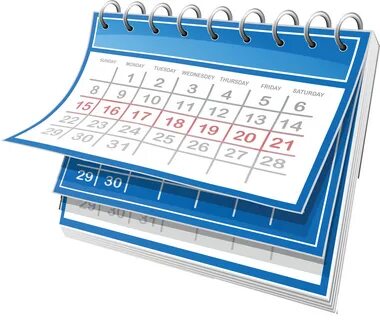 Исаклы2022ББК 92
К 17Составители:Епифанова Ирина ЯковлевнаГанина Виктория ГеннадиевнаОтветственный за выпуск
Буренина Оксана АлександровнаББК 92К             Календарь знаменательных и памятных дат на
2023 год :помощь планированию информационно-библиографический материал в / МАУ Исаклинский МЦК, МЦРБ им. И.Г.Зиненко, методико-библиографический отдел; [составитель Епифанова И.Я., Ганина В.Г .]; ответственный за выпуск Буренина О.А..–Исаклы, 2022. – 78 с.Ежегодный выпуск «Календарь знаменательных и памятных дат» знакомит с основными календарными и знаменательными событиями 2023 года. В нём также широко представлены юбилейные даты великих людей – деятелей науки и культуры. Записи систематизированы по
календарному принципу с января по декабрь 2023
г., а в пределах каждого месяца - по числам. «Календарь знаменательных и памятных дат на 2023 год» адресован специалистам библиотек. ББК 92МЦРБ им.И.Г.Зиненко МАУ «Исаклинский МЦК»Методико-библиографический отдел, 2022СОДЕРЖАНИЕ
Основные события 2023года................................................................4-5 стр Юбилейные даты 2023 года……………………………………………5-7 стр Знаменательные дата Самарской области…………………………….7-8 стрЗнаменательные даты м.р.Исаклинский ………………………………8-11стрЯНВАРЬ…………………………………………………………………12-17стрФЕВРАЛЬ……………………………………………………………….17-23стрМАРТ……………………………………………………………………23-30стрАПРЕЛЬ…………………………………………………………………30-36стрМАЙ……………………………………………………………………. 36-42стрИЮНЬ……………………………………………………………………42-46стрИЮЛЬ……………………………………………………………………46-52стрАВГУСТ…………………………………………………………………..52-57стрСЕНТЯБРЬ……………………………………………………………….57-63стрОКТЯБРЬ………………………………………………………………...63-68стрНОЯБРЬ………………………………………………………………….68-73стрДЕКАБРЬ………………………………………………………………..73-77стрОсновные события 2023 года2023 год в России объявлен Годом педагога и наставника.
(Указ Президента РФ от 27.06.2022 г. No 401).Источник: http://kremlin.ru/acts/news/687072023 год может быть объявлен и Международным годом моря (URL: https://www.pnp.ru/politics/putinu- ponravilas-ideya-obyavit-v-rossii-2023-god-godom-morya.html).2018 - 2027 гг.- Десятилетие детства в России (Указ Президента РФ от 29.05.2017 г. No 240). Источник: http://www.kremlin.ru/acts/bank/41954Празднование 200-летия со дня рождения А. Н. ОстровскогоУказ Президента Российской Федерации от 13.11.2020 г. «О праздновании 200-летия со дня рождения А.Н. Островского»Источник:  http://www.kremlin.ru/acts/bank/46048·      Празднование 100-летия со дня рождения Р. Г. ГамзатовУказ Президента Российской Федерации от 01.07.2021 г. «О праздновании 100-летия со дня рождения Р.Г. Гамзатова»Источник: http://www.kremlin.ru/acts/bank/470052022-2031 гг. – Десятилетие науки и технологий в
Российской Федерации (Указ Президента РФ от
25.04.2022 г. No 231)·      Празднование 80-летия разгрома советскими войсками немецко-фашистских войск в Сталинградской битвеУказ Президента РФ от 15.07.2022 г. «О праздновании 80-летия разгрома советскими войсками немецко-фашистских войск в Сталинградской битве»           Источник: http://kremlin.ru/acts/news/68948·      Празднование 80-летия национального исследовательского центра «Курчатовский институт» и 120-летия со дня рождения академиков И. В. Курчатова и А. П. АлександроваУказ Президента Российской Федерации от 21.07.2022 «О праздновании 80-летия национального исследовательского центра "Курчатовский институт" и 120-летия со дня рождения академиков И.В. Курчатова и А.П. Александрова»Источник: http://publication.pravo.gov.ru/Document/View/0001202207210006·    Национальные проекты «Будущее России»:  «Культура» – срок реализации до 31.12.2024Цель проекта – сделать культуру доступной не только в крупных городах, но и в отдаленных населенных пунктах по всей стране. Увеличить посещаемость учреждений культуры на 15%, а число обращений к культурным цифровым ресурсам — в пять раз. Поддерживать творческие инициативы в регионах и создавать перспективный кадровый резерв. Наполнять новым смысловым содержанием сельские учреждения культуры, культурно-досуговые учреждения, библиотеки.https://futurerussia.gov.ru/kulturaЮбилейные даты 2023 года1045 лет Со времени рождения Ярослава Мудрого, покровителя книжного дела, создателя первой библиотеки Древней Руси (ок. 978-1054).1035 лет Крещению Руси (988).970 лет Со времени рождения Владимира Мономаха (1053-
1125), Великого князя киевского15 лет Пётр I учредил первый в России орден святого апостола Андрея Первозванного (1698).410 лет Подвигу Ивана Сусанина (1613 г.).370 лет Церковной реформе патриарха Никона. Началась в 1653 г.150 лет Электрической лампе А. Н. Лодыгина.
Первая демонстрация состоялась в 1873 г.105 лет Кодексу законов о труде. Принят в 1918 г.60 лет Космическому спутнику «Полет -1».
Запущен в 1963 г.55 лет Космическому кораблю «Космос - 242». Запущен в 1968 г.55 лет Космической станции - «Зонд -5».
Запущена в 1968 г.45 лет Первому космическому транспортному кораблю «Прогресс -1». Запущен в 1978 г.135 лет Оркестру народных инструментов В.В.Андреева.
Впервые выступил в 1888 г.105 лет Кинокомпании «Ленфильм». Основана в 1918 г.100 лет Театру им. Моссовета. Открыт в 1923 г.65 лет Международному конкурсу музыкантов –исполнителей им. П. И. Чайковского. Впервые состоялся в 1958 гМеждународные события23 апреля ЮНЕСКО отмечает Всемирный день книги и авторского права. В этот день повсюду в мире проводят мероприятия, посвящённые книге.Под эгидой ЮНЕСКО объявленГород Аккра (Республика Гана)«Всемирной столицей книги» 2023 года 
Международные десятилетия под эгидой ООН
 2014-2024 - Десятилетие устойчивой энергетики для всех.2016-2025 – Третье Десятилетие промышленного развития Африки 2015-2024 - Десятилетие лиц африканского происхождения. 2016-2025 – Десятилетие действий Организации Объединенных Наций по проблемам питания. 2018-2027 - Третье десятилетие Организации Объединенных Наций по борьбе с ликвидацией нищеты. 2018-2028 - Международное десятилетие действий «Вода для устойчивого развития». 2019-2028 - Десятилетие мира в память о Нельсоне Манделе. 2019-2028 - Десятилетие семейных фермерских хозяйств. 2021-2030 – Десятилетие Организации Объединенных Наций по восстановлению экосистем.2021-2030 - Десятилетие науки об океане в интересах устойчивого развития. 2021-2030 – Второе Десятилетие действий по обеспечению безопасности дорожного движения2022-2032 – Международное десятилетие языков коренных народов
 2023 год объявлен ООН Международным годом
просаЗнаменательные даты Самарской области4-7 июля- Грушинский фестиваль-	Фестиваль авторской песни им. Валерия Грушина проходит в первую неделю июля с четверга по воскресенье неподалеку от г. Тольятти (Самарской обл.) на берегу реки Волги. Первый Грушинский прошел еще в 1968 году.17 июля-	День самарской символики28 - 30 июля- Метафест(Тольятти)-	Фестиваль проходит на Мастрюковских озерах - на месте проведения Грушинского фестиваля. Здесь играют разные стили музыки: рок, джаз, этно, кантри, регги, фолк, хип-хоп, фанк-рок. Дров нет, но есть несколько вкусных кафешек. Вода - из артезианского источника. Вход на поляну платный.19 августа
-	 День особо охраняемых природных территорий в Самарской области12 сентября-	День народов и национальных культур Самарского края14 сентября- Самара- День города7 ноября-	День памяти военного парада в городе Куйбышеве 1941 годаЗнаменательные даты м.р.ИсаклинскийЯнварь40 лет	24.01.1968г. - Открыты аптеки при Рассветской и     Мордовоаделяковской участковых больницах.10 лет	10.01.1998 г. – Выступление профессиональных артистов Самарского театра драмы им.М.Горького перед населением Исаклинского района.30 лет	05.01.1978 г. в с.Новое Ганькино сдана в эксплуатацию школа на 200 мест.30 лет	05.01.1978г. в д.Новая Чесноковка сдана в эксплуатацию школа на 80 мест.80 лет	январь 1918 год- организованы: Исаклинская волость, Ключевская, Ишуткинская волостьФевраль75 лет 	В феврале 1933 года село Ишуткино переименовано в с.Мордово-Ишуткино.Март 10 лет	23.03.1998 года открыта логопедическая группа в дошкольном образовательном учреждении «Аленушка»Апрель10 лет	15.04.1998 г. образован территориальный центр социальной помощи семье и детям(Семья)Май35 лет	10.05.1973г. открыта вечерняя общеобразовательная школа с очно-заочной формой обученияИюнь55 лет	30.06.1953 г. образовано районное управление сельского хозяйства и заготовок10 лет	19.06.1998г. открыт музей чувашского писателя Федора Уяра  в с.Сухари Матак.20 лет	01.06.1988г. проведена ярмарка солидарности жителей райцентра в с.Исаклы20 лет	05.06.1988г.- фольклорный ансамбль «Келу» Мордовский государственной филармонии на Исаклинской земле на районном празднике «Мы славим руки земляков своих»Июль55 лет	21 июля Исполком Исаклинского районного Совета депутатов трудящихся принял решение о строительстве противопожарного водоема в районном центре с.ИсаклыАвгуст40 лет	01.08.1968 г. открыта сельская библиотека в с.Новый Байтермиш40 лет	01.08.1968г. открыта районная детская библиотека на базе детского отдела районной библиотеки25 лет	27.08.1983г. в с.Исаклы сдан в эксплуатацию клуб на 400 мест колхоза «Путь Ленина»15 лет	31.08.1993 года в с.Исаклы сданы в эксплуатацию здания РОВД и райсуда.Сентябрь40 лет	11.09.1968г. открыто отделение связи в деревнях Новый Байтермиш и Старый Шунгут40 лет	11.09.1968г. открыт филиал Сергиевского сельского профтехучилища по подготовке механизаторских кадров в с.ИсаклыОктябрь25лет	09.10.1983г.- торжественное открытие Дома культуры в с.Исаклы25 лет	14.10.1983г.- открытие памятника воинам-солдатам ВОВ в с.Новое Ганькино240 лет	14.10.1768года проезжала экспедиция, возглавляемая акад.П.С.Палласом, которая описала две серные болотины, расположенные между Большим Микушкино  и Малым Микушкино.15 лет	28.10.1993 года Глава администрации Исаклинского района подписал постановление о прекращении полномочий районного Совета народных депутатов.35 лет	31.10.1973 г.- Исполком районного Совета народных депутатов принял решение о строительстве памятника- обелиска с фигурой солдата в честь погибших односельчан в Великой Отечественной войне 1941-1945г.г. в райцентре с.Исаклы.25 лет	24.10.1983г. в д.Два Ключа сдан в 	эксплуатацию детский сад на 50 мест.Ноябрь25 лет	 01.11.1983 года Исполком Куйбышевского областного Совета народных депутатов и президиум областного совета профсоюзов наградили Исаклинский сельский Совет Почетной грамотой, занявшего 2-ое место по итогам соцсоревнования в первом полугодии 1983 года среди сельских Советов области.Декабрь20 лет	15.12.1988г. открыт сельский клуб в с.Убейкино210 лет	1798год первое упоминание о селах:Ключи, Малое Ишуткино, Шунгут, Вершина, Ишуткино(с.Архангельское)175 лет	1833год – в с. Смольково построена церковь ЯНВАРЬ190 лет назад (1833) организована первая в России городская почтовая сеть.160 лет назад (1863) в Лондоне открылась первая линия метро.95 лет назад (1928) опубликована первая книга романа М. А. Шолохова «Тихий Дон».60 лет назад (1963) основана Главная редакция программ для детей Центрального телевидения, что положило начало детского телевидения в России.55 лет назад (1968) впервые вышла в эфир информационная программа «Время» 1 января- 	Новый год ( по григорянскому календарю). Главный календарный праздник, наступающий в момент перехода с последнего дня текущего года в первый день следующего года.-	130 лет со дня рождения И. В. Панфилова (1893 - 1941), советского военачальника.	Во время Великой Отечественной отряд командира совершил легендарный подвиг, вошедший в историю как подвиг 28 панфиловцев. -	160 лет со дня рождения Пьера де Фреди́, барона де Куберте́на (1863-1937), французского спортивного и общественного деятеля, историка, педагога, литератора. Инициатор организации современных Олимпийских игр.-	Всемирный день мира (отмечается с 1968 г.).-	День былинного богатыря Ильи Муромца.2 января - 	65 лет со дня рождения Тима Собакина (А. В. Иванова) (р.1958), детского писателя.
3 января - 	120 лет со дня рождения А. А. Бека (1903 – 1972), русского писателя, публициста.
4 января- 	 380 лет со дня рождения И. Ньютона (1643 - 1727), английского физика, математика, астронома.
4-10 января- 	 Неделя науки и техники для детей и юношества.
-	 Неделя «Музей и дети».
6 января-  	85 лет со дня рождения Л. И. Шепитько (1938 – 1979), режиссера.
- 	85 лет со дня рождения А. Челентано (р.1938),итальянского актера.7 января -	 Рождество Христово. Один из главных христианских праздников, установленный в честь рождения во плоти Иисуса Христа от Девы Марии. 8 января - 	День детского кино. Учреждён 8 января 1998 года Правительством Москвы по инициативе Московского детского фонда в связи со столетием первого показа кино для детей в г. Москве
- 	110 лет со дня рождения Я. В. Смелякова (1913 - 1972), поэта.
-	 140 лет со дня рождения П. Н. Филонова (1883 - 1941), художника.
9 января - 	115 лет со дня рождения Симоны де Бовуар (1908 - 1986), французской писательницы.
-	 100 лет со дня рождения Э. С. Колмановского (1923 – 1994), композитора.
10 января - 	140 лет со дня рождения А. Н. Толстого (1883– 1945), русского советского писателя и общественного деятеля из рода Толстых. Автор социально-психологических, исторических и научно-фантастических романов, повестей и рассказов, публицистических произведений.
11 января-  	День заповедников и национальных парков. Отмечается с 1997 года по инициативе Центра охраны дикой природы, Всемирного фонда дикой природы в честь первого российского заповедника – Баргузинского, открывшегося в 1916 году.
-	 Всемирный день «спасибо».
12 января-  	День работника прокуратуры РФ.Профессиональный праздник работников и служащих прокуратуры России. Отмечается с 1996 года, по Указу Президента РФ, учитывая роль органов прокуратуры в укреплении законности в государстве. 12 января (по старому стилю) 1722 года Указом Петра Великого при Сенате был впервые учрежден пост Генерал-прокурора.
- 	395 лет со дня рождения Шарля Перро (1628-1703), французского писателя - сказочника, поэта и критика. Настоящая слава пришла к нему после выхода «Сказок матушки Гусыни».
- 	120 лет со дня рождения И. В. Курчатова (1903 - 1960), русского и советского физика, «отца» советской атомной бомбы. Основатель и первый директор Института атомной энергии. Главный научный руководитель атомной проблемы в СССР, один из основоположников использования ядерной энергии в мирных целях. 
13 января-  	День российской печати (учрежден Постановлением Президиума Верховного Совета РФ от 28.12.91 No 3043 - 1 «О Дне российской печати»).- 	145 лет со дня рождения В. В. Шульгина (1878 - 1976), публициста, политического деятеля.
15 января - 	100 лет со дня рождения Е. Я. Весника (1923 - 2009), актёра театра и кино, театрального режиссёра.
- 	110 лет со дня рождения А. И. Маринеско (1913 - 1963), советского подводника, капитана 3 ранга, Героя Советского Союза.
16 января - 	105 лет Декларации прав трудящихся и эксплуатируемого народа Советской России. Принята 16 января 1918 г.-	 115 лет со дня рождения П. Ф. Нилина (1908 - 1981), писателя.
-	 295 лет со дня рождения Н. В. Пиччини (1728- 1800), итальянского композитора.
17 января-  	160 лет со дня рождения К. С.Станиславского (Алексеева) (1863 - 1938),актера и режиссера.
19 января - 	Крещение Господне. Один из 12 главных христианских праздников. Согласно Евангелию, в этот день Иисус Христос крестился в реке Иордан.
-	160 лет со дня рождения А. С. Серафимовича (1863 - 1949), русского советского писателя, журналиста, военного корреспондента.
- 	145 лет со дня рождения Л. А. Чарской (Вороновой) (1878 - 1937), русской детской писательницы и актрисы. Автор свыше 300 произведений для детей и юношества. Наибольшую популярность писательнице принесли книги «Записки институтки», «Сибирочка», «Княжна Джаваха».
- 	120 лет со дня рождения Н. П. Кончаловской (1903 - 1988), советской детской писательницы, поэтессы и переводчицы.     Была женой советского поэта Сергея Михалкова, мать знаменитых российских режиссеров Никиты Михалкова и Андрея Кончаловского.
- 	115 лет со дня рождения Ю. С. Крымова (1908 - 1941), писателя.
21 января- 	Международный день объятий (был основан в США в 1986 г.).
- 	День инженерных войск РФ (установлен Указом Президента РФ от 31.05.2006 No 549).
- 	115 лет со дня рождения Константина Фёдоровича Седы́х (1908-1979), русского советского писателя и поэта. Основные произведения посвящены жизни сибирского казачества – романы «Даурия» и «Отчий край».-	120 лет со дня рождения Николая Михайловича Верзилина (1903-1984), русского советского ученого-биолога, естествоиспытателя, историка науки, педагога, автора научно-популярных книг.
22 января-  	95 лет со дня рождения П. Л. Проскурина (1928 - 2001), писателя.
- 	235 лет со дня рождения Д. Байрона (1788 -1824), английского поэта.
- 	125 лет со дня рождения С. М. Эйзенштейна(1898 - 1948), режиссера.
23 января -	День рождения ОСОАВИАХИМ - ДОСААФ– РОСТО (1927).
-	 240 лет со дня рождения Стендаля (Анри-Мари Бейля) (1783 - 1842), французского писателя.
- 	120 лет со дня рождения Д. Оруэлла (1903 -1950), английского писателя.
-	120 лет со дня рождения Г. В. Александрова(Мормоненко) (1903 - 1983), режиссера.
24 января - 	105 лет Новому календарю в России. Введен 24 января 1918 г.-	 175 лет со дня рождения Василия Ивановича Сурикова (1848-1916), русского художника-живописца, мастера масштабных исторических полотен..- 	130 лет со дня рождения Б. В. Шкловского (1893 - 1984), писателя, литературоведа,критика.
- 	70 лет со дня рождения Ю. А. Башмета (р.1953), музыканта и дирижера.
-	 150 лет со дня рождения Д. Н. Ушакова (1873-1942),  русского и советского лингвиста, языковеда, одного из организаторов реформы русской орфографии начала 20-го века. Он стал составителем и редактором «Толкового словаря русского языка», им был составлен также «Орфографический словарь русского языка».
25 января - 	Памятная дата России. День российского студенчества (Татьянин день). Указ Президента Российской Федерации «О Дне российского студенчества» № 7 от 25.01.2005 г.-	День Российского студенчества — Памятная дата России (уст. ФЗ РФ от 21.07.2005 No 98-ФЗ «О внесении изменений в ФЗ «О днях воинской славы (победных днях) России»).
-	 В ходе Воронежско-Харьковской стратегической наступательной операции был освобожден город Воронеж (1943 г).
- 	210 лет со дня рождения В. И. Собольщикова (1813 - 1872), русского библиотековеда.
-	 85 лет со дня рождения В. С. Высоцкого (1938 – 1980), поэта, барда, актера.-	
26 января - 	Международный день таможенника.
27 января - 	День полного освобождения советскими войсками города Ленинграда от блокады его немецко-фашистскими войсками (1944 год)
— День воинской славы России (уст. ФЗ РФ от 13.03.1995 No 32-ФЗ «О днях воинской славы (победных днях) России» в ред. ФЗ от 02.11.2013 No 295-ФЗ). 
- 	Международный день памяти жертв Холокоста (уст. ООН 1 ноября 2005 г.).
28 января - 	170 лет со дня рождения В. С. Соловьева (1853 – 1900), философа, публициста.
29 января -	 Международный день мобилизации против ядерной войны.
30 января - 	100 лет со дня рождения Леонида Иовича Гайдая (1923-1933), советского и российского кинорежиссёра, сценариста, киноактера.-	Международный день без Интернета. Этот праздник отмечают во всём мире ежегодно в последнее воскресенье января, а главная его цель — полностью отвлечь людей от компьютеров и глобальной сети.
31 января-	 В ходе Сталинградской битвы ликвидирована южная Группировка фашистов. Её остатки во главе с фельдмаршалом Ф.Паулюсом сдались в плен (1943).- 	130 лет со дня рождения Аркадия Александровича Пластова (1893-1972), советского художника-живописца, признанного классика советского реализма.ФЕВРАЛЬ205 лет назад (1818) вышли в свет первые 8 томов «Истории государства Российского» Н. М. Карамзина.105 лет назад (1918) в России был введен григорианский календарь (новый стиль)1 февраля - 	405 лет со дня рождения Б. Э. Мурильо (1618– 1682), испанского живописца.
2 февраля -	 День разгрома советскими войсками немецко-фашистских войск в
Сталинградской битве (1943 год) — День воинской славы России (установлен ФЗ РФ от13.03.1995 No 32-ФЗ «О днях воинской славы
(победных днях) России»).80 лет разгрома советскими войсками немецко-фашистских войск в Сталинградской битве – одной из крупнейших сражений Великой Отечественной Войны, длившейся 200 дней и ночей и положившее начало конца третьего рейха.
- 	140 лет со дня рождения М. Ф. Гнесина (1883- 1957), педагога, композитора, музыкального деятеля.
3 февраля-	 Всемирный день чтения вслух (отмечается ежегодно в первую среду марта).
4 февраля -	150 лет со дня рождения Михаила Михайловича Пришвина (1873-1954), русского и советского писателя, прозаика и публициста.Центральной темой его творчества была русская природа. Многие произведения Пришвина вошли в золотой фонд отечественной детской литературы, переведены на иностранные языки.-	 80 лет с начала обороны плацдарма «Малая земля» (1943 г).
- 	265 лет со дня рождения И. П. Прокофьева (1758 – 1828), русского скульптора.
- 	90 лет со дня рождения И. В. Кваши (1933- 2012), актера.
6 февраля -	 270 лет со дня рождения Э. Парни (1753 - 1814), французского поэта.
7 февраля - 	545 лет со дня рождения Томаса Мора (1478 -1535), английского государственного деятеля.
8 февраля- 	День Российской науки (установлен Указом Президента РФ от 07.06.99 No 717).
- 	День памяти юного героя-антифашиста. Этот день был утвержден очередной Ассамблеей ООН в 1964 году, в честь погибших участников антифашистских демонстраций – французского школьника Даниэля Фери в 1962 году и иракского мальчика Фадыла Джамаля в 1963г.
- 	195 лет со дня рождения Ж. Верна (1828 -1905), французского писателя.- 	95 лет со дня рождения В. В. Тихонова (1928 -2009), актера.
9 февраля- 	240 лет со дня рождения В. А. Жуковского(1783 - 1852), русского поэта, одного из основоположников романтизма в русской поэзии, автора элегий, посланий, песен, романсов, баллад и эпических произведений. Также известен как переводчик поэзии и прозы, литературный критик, педагог.- 	85 лет со дня рождения Ю. И. Коваля (1938 -1995), советского и российского писателя, поэта, автора детских произведений. Художник, автор песен, сценариев для мультфильмов и фильмов. Обладатель многочисленных премий.-	 Международный день стоматолога.

10 февраля-  	День дипломатического работника (учрежден Указом Президента РФ от 31.10.2002 г. No 1279 «О дне дипломатического работника»).
- 	День памяти А. С. Пушкина (1799 - 1837). В этот день в России отмечается День памяти Александра Сергеевича Пушкина, ведь именно 10 февраля в 1837 году умер после ранения на дуэли великий русский поэт.
-	90 лет со дня рождения Михаила Михайловича Рощина (н. ф. – Гибельма́н) (1933-2010), русского советского и российского прозаика, драматурга и сценариста.     Стал знаменитым благодаря пьесе «Валентин и Валентина», поставленной сразу в двух театрах Москвы. Его перу принадлежат много пьес, шесть сценариев к фильмам, а также проза.-	85 лет со дня рождения Г. А. Вайнера (1938 -2009), писателя, сценариста.
- 	125 лет со дня рождения Б. Брехта (1898-1956), немецкого драматурга, поэта.
- 	120 лет со дня рождения М. И. Блантера (1903- 1990), советского композитора, одного из самых выдающихся композиторов популярных песен и киномузыки в Советском Союзе.
12 февраля -	День Аэрофлота (празднуется во второе воскресенье февраля).
- 	80 лет назад Государственный Комитет обороны принял постановление о начале работ по созданию в СССР ядерного оружия(1943 г.).
- 	195 лет со дня рождения Д. Мередита (1828 -1909), английского писателя.
13 февраля -	Всемирный день радио. Провозглашён Генеральной конференцией ЮНЕСКО. 19 октября 2011 года Генеральная конференция ЮНЕСКО в резолюции 36 C/63 провозгласила 13 февраля Всемирным днём радио.     В этот день в 1946 году Организацией Объединенных Наций было создано Радио ООН.
- 	150 лет со дня рождения Ф. И. Шаляпина (1873 – 19380, русского оперного и камерного певца. Оказал большое влияние на мировое оперное искусство. Занимался в разное время живописью, графикой, скульптурой и снимался в кино. Писатель-мемуарист.
- 	140 лет со дня рождения Е. Б. Вахтангова (1883 - 1922), русского театрального режиссера.
- 	120 лет со дня рождения Ж. Сименона (1903 -1989), бельгийского писателя, одного из самых знаменитых в мире представителей детективного жанра в литературе.
14 февраля - 	Международный день дарения книг (отмечается с 2012 года, инициатива его появления принадлежит американке Эмми Бродмур – основательнице сайта детской книги в США).
-	 День Святого Валентина (также Валентинов день), или День всех влюбленных. Предположительно назван по имени одного из двух раннехристианских мучеников с именем Валентин, который отдал свою жизнь за влюблённые пары и был причислен к лику Святых. - 	Памятная дата России. День памяти о россиянах, исполнявших служебный долг за пределами Отечества. Установлен Федеральным законом № 32-ФЗ от 13.03.1995 г. «О днях воинской славы (победных днях) России». 
- 	День компьютерщика.- 	210 лет со дня рождения А. С. Даргомыжского (1813 - 1869), русского композитора.
-	 120 лет со дня рождения С. С. Гейченко (1903-1993), хранителя Пушкинского заповедника, писателя.
15 февраля - 	Сретение Господне.- 	День памяти о россиянах, исполнявших служебный долг за пределами Отечества — Памятная дата России (установлен ФЗ РФ от 29.11.2010 No320-ФЗ «О внесении изменений в ФЗ «О днях воинской славы и памятных датах России»). 	Дата для проведения была выбрана не случайно. Именно в этот день, последняя колонна советских войск покинула территорию Афганистана.
- 	Международный день детей, больных раком (отмечается с 2001 г.).
-	День молодого избирателя. Постановлением ЦИК России от 28.12.2007 N 83/666-5 (ред. от 22.07.2015) "О проведении Дня молодого избирателя" проводится в субъектах Российской Федерации в сроки, определенные решением избирательной комиссии субъекта Российской Федерации.
16 февраля - 	130 лет со дня рождения М. Н. Тухачевского(1893 - 1937), Маршала Советского Союза.26 мая 1937 года арестован по сфабрикованному
обвинению в руководстве заговором в Красной Армии (расстрелян в 1937 г).
17 февраля -	День спонтанного проявления доброты.(Праздник ведет свою историю из США, но уже давно имеет общемировое значение и празднуется независимо от гражданства,национальности и религиозных убеждений).
18 февраля -	115 лет со дня рождения А. Г. Зархи (1908 -1997), режиссера, сценариста.
- 	90 лет со дня рождения Йоко Оно (р. 1933),японской художницы.
19 февраля - 	550 лет со дня рождения Николая Копе́рника (1473-1543), польского и немецкого астронома, математика, механика, экономиста, каноника эпохи Возрождения.     Ему удалось опровергнуть теорию древних греков, которые были убеждены, что Земля является центром Вселенной, а вокруг нее вращается Солнце, другие планеты и выдвинул свою теорию о том, что планеты вращаются вокруг Солнца. Польский ученый обосновал и создал иную, гелиоцентрическую теорию мироустройства.20 февраля -	Всемирный день социальной справедливости (утв. Генеральной Ассамблеей ООН 26.11.2007).-	120 лет со дня рождения Л. М. Доватора (1903), Героя Советского Союза, генерал- майора (убит в 1941г.).С 20 по 26 февраля- 	Масленица.  Древний славянский праздник, пришедший к нам из языческой культуры и сохранившийся после принятия христианства. Отмечается в течение недели перед Великим постом.  	
21 февраля -	 Международный день родного языка. Учреждён решением 30-й сессии Генеральной конференции ЮНЕСКО в ноябре 1999 года и отмечается с 2000 года ежегодно с целью защиты языкового и культурного многообразия.
- 	День памяти Михаила Александровича Шолохова (24.05.1905-21.02.1984), великого русского писателя, журналиста, полковника, военного корреспондента и киносценариста, лауреата Нобелевской премии 1965 года.
- 	80 лет со дня рождения Л. Е. Улицкой (р.1943), прозаика, сценариста кино и телевидения.
22 февраля - 	Международный день поддержки жертв преступлений.
-	 235 лет со дня рождения А. Шопенгауэра (1788 - 1860), немецкого философа.22 - 23 февраля - Зимний Грушинский фестиваль. Зимний Грушинский фестиваль проходит каждую зиму в Самаре. Его организаторы - те же, что и знаменитого летнего Грушинского фестиваля (что на Фёдоровских лугах). Концерт проходит в «Самарской Филармонии».23 февраля - 	День воинской славы России. День защитника Отечества. Установлен Федеральным законом № 32-ФЗ от 13.03.1995 г. «О днях воинской славы (победных днях) России». 
- 	80 лет подвигу рядового Александра Матросова в бою за деревню Чернушки в Псковской области (1943 г.).
-	 105 лет со дня рождения В. Д. Федорова (1918- 1984), поэта, писателя, критика.
- 	145 лет со дня рождения К. С. Малевича (1878 - 1935), советского живописца, графика, педагога, философа.
- 	215 лет со дня рождения П. В. Киреевского (1808 - 1856), переводчика, фольклориста, собирателя русских песен.
- 	120 лет со дня рождения Ю. Фучика (1903 - 1943),чехословацкого писателя, публициста, журналиста, редактора, литературного и театрального критика, активиста чехословацкой компартии.24 февраля- 	 150 лет со дня рождения Э. Карузо (1873 -1921), итальянского певца.
-	 110 лет со дня рождения Э. Г. Казакевича (1913 - 1962), писателя.
26 февраля -	 105 лет со дня рождения Н. Д. Гулаева (1918 –1985), генерала - полковника авиации, дважды Героя Советского Союза. За годы Великой Отечественной войны сбил лично 52 и в группе 5 самолетов противника.
-	 85 лет со дня рождения А. А. Проханова (р.1938), писателя.
27 февраля - 	110 лет со дня рождения И. Шоу (1913 - 1984),американского писателя, драматурга.- 	425 лет Восшествию на престол Бориса Годунова (27.02.1598).
28 февраля -	130 лет со дня рождения В. И. Пудовкина(1893 - 1953), режиссера, мастера киноэпоса.-	 490 лет со дня рождения М. Монтеня (1533 -1592), французского писателя и филосова.МАРТ410 лет назад (1613) Земский собор избрал русским царем Михаила Федоровича Романова – первого русского царя из династии Романовых.205 лет назад (1818) в Москве состоялось открытие памятника Кузьме Минину и Дмитрию Пожарскому.125 лет назад (1898) состоялось торжественное открытие Русского музея императора Александра III. Ныне – Государственный Русский музей.105 лет назад (1918) Москве был возвращен статус столицы России.
1 марта- 	Международный день борьбы с наркоманией и наркобизнесом. Генеральная Ассамблея ООН в 1987 г. провозгласила этот день Международным днем борьбы с наркоманией и незаконным оборотом наркотиков, определив тем самым всю важность проблемы и проявив свою решимость расширять международное сотрудничество для достижения цели – мирового сообщества, свободного от наркомании.-	 Всемирный день кошек. В 2004 году Московский музей кошки выступил, вместе с редакцией газеты и журнала «Кот и пес» инициатором нового праздника, посвящённого кошкам. Всемирный день кошек – 1 марта – в настоящее время отмечается не только в России, но и в других странах.-	Всемирный день гражданской обороны. В 1972 г. была создана Международная организация гражданской обороны. В России этот день отмечается с 1994 г.-	160 лет со дня рождения Фёдора Кузьмича Сологу́ба (н.ф. – Тетерников) (1863- 1927), русского поэта, писателя, переводчика, драматурга, публициста. Одного из виднейших представителей символизма.
- 	345 лет со дня рождения Анто́нио Лучо (Лучио, Лючио) Вива́льди (1678-1741), итальянского композитора и скрипача-виртуоза, педагога, дирижёра, католического священника.2 марта 
-	 Всемирный день дикой природы.
- 	105 лет со дня заключения Брестского мира (1918).	3  марта- 	105 лет Брест-Литовскому мирному договору. Заключен 3 марта 1918 г.-	410 лет назад  Михаил Романов провозглашен царем. Взошёл на престол 3 марта 1613 г-	Всемирный день писателя (отмечается по решению конгресса Пен-клуба с 1986 г.).-	Всемирный день чтения вслух (Отмечается с 2010 г. по инициативе компании LitWorld в первую среду марта с целью показать чтение как способ взаимодействия с окружающим миром и как возможность передачи своих эмоций другому человеку вместе со звучащим словом).-	Празднование 200-летия со дня рождения К. Д. Ушинского (1823-1870), русского педагога, писателя, основоположника научной педагогики в России.-	Всемирный день дикой природы. Дата приурочена к принятию 3 марта 1973 г. Конвенции о международной торговле видами дикой фауны и флоры, находящимися под угрозой исчезновения. Учрежден Генеральной Ассамблеей ООН (резолюция от 20 декабря 2013 г.).
4 марта- 	 345 лет со дня рождения А. Вивальди (1678 - 1741),итальянского композитора.
5 марта -	320 лет со дня рождения В. К.Тредиаковского (1703 - 1768), филолога, переводчика, поэта, родоначальника российской любовной лирики.
6 марта -	110 лет со дня рождения Александра Ивановича Покрышкина (1913-1985), советского военачальника, маршала авиации, лётчика-аса, военного лётчик 1-го класса. Самый знаменитый и прославленный лётчик-истребитель, первый и единственный в годы Великой Отечественной войны  трижды Герой Советского Союза. Провел почти 160 воздушных боев с фашистами, самостоятельно сбил 59 самолетов.
- 	95 лет со дня рождения Г. Г. Маркеса (р.1928), колумбийского писателя.
7 марта - 	95 лет со дня рождения В. А. Чивилихина (1928 - 1984), писателя.
-	145 лет со дня рождения Б. М. Кустодиева (1878 - 1927), художника.
8 марта -	 Международный женский день. 110 лет назад был впервые отмечен в России (1913 г.). Праздник отмечается ежегодно 8 марта в ряде стран как «женский день». Исторически появился, как день солидарности женщин во многих странах в борьбе за равные права и эмансипацию.
- 	130 лет со дня рождения В. Н. Дени (1893-1946), советского графика.
9 марта-	 День рождения куклы Барби.
- 	Международный день диджея.
10 марта -	 День архивов.
- 	День работников геодезии и картографии.
11 марта - 	День работника органов наркоконтроля России (установлен Указом Президента РФ от 16.02.2008 г. No 205).
12 марта - 	День работника уголовно-исполнительной системы.
-	 105 лет назад Москва вернула статус столицы (1918 г.).
- 	160 лет со дня рождения В. И. Вернадского (1863 - 1945), мыслителя, естествоиспытателя.-	105 лет Москва является столицей России. Принято 12 марта 1918 г.
13 марта - 	110 лет со дня рождения Сергея Владимировича Михалкова (1913-2009), советского и российского писателя, поэта, драматурга, публициста, баснописца, сценариста, общественного деятеля, военного корреспондента. Ему принадлежит авторство двух гимнов – СССР и России.     Наибольшую известность Михалкову принесли его произведения для детей.
- 	135 лет со дня рождения Антона Семёновича Макаренко (1888-1939), советского педагога и писателя. Выдающиеся достижения в области воспитания и перевоспитания молодёжи, подготовки к её дальнейшей успешной социализации, выдвинули А. С. Макаренко в число известных деятелей русской и мировой культуры и педагогики.- 	290 лет со дня рождения Д. Пристли (1733 -1804), английского химика.
- 	185 лет со дня рождения Р. Джованьоли (1838- 1915), итальянского писателя.

14 марта - 	День православной книги (учрежден решением Священного Синода Русской Православной Церкви 25 декабря 2009 г., приурочен к дате выпуска первой на Руси печатной книги Ивана Федорова «Апостол», вышедшей в свет в марте 1564 г.)- 	Международный день числа «Пи» (впервые этот День был отмечен в 1988 г. в научно- популярном музее Сан-Франциско, а придумал его годом ранее физик из Сан-Франциско Ларри Шоу).
- 	110 лет со дня рождения Г. Д. Гулиа (1913 -1989), писателя, автора исторических романов.
15 марта- 	 Всемирный день прав потребителей или Всемирный день защиты прав потребителей, проведение которого решением ООН приурочено к годовщине выступления американского президента Джона Ф. Кеннеди в Конгрессе США в 1962 году.
16 марта- 	220 лет со дня рождения Н. М. Языкова (1803- 1847), поэта.
- 	120 лет со дня рождения Т. Г. Габбе (1903 -1960), советского драматурга, автора пьесы – сказки «Волшебные кольца Альманзора» и др.
17 марта -	 День работников торговли, бытового обслуживания населения и жилищно-коммунального хозяйства (третье воскресенье марта).
- 	115 лет со дня рождения Бориса Николаевича Полевого (н.ф. – Кампов) (1908-1981), русского советского писателя-прозаика, журналиста, военного корреспондента, общественного деятеля
18 марта 
- 	День воссоединения Крыма с Россией. Указ Президента Российской Федерации «О признании Республики Крым» от 17.03.2014 г.
- 	165 лет со дня рождения Рудо́льфа Кристиа́на Карла Ди́зеля (1858-1913), немецкого инженера и изобретателя, создателя дизельного двигателя (1893).- 	День налоговой полиции.
20 марта -	 Всемирный день астрологии.
-	 Всемирный день Земли (этот международный праздник отмечается с 1971 г. по решению ООН и выпадает на день весеннего равноденствия).
- 	90 лет со дня рождения А. И. Городницкого (р. 1933), русского барда.
-	 85 лет со дня рождения В. Кикабидзе (р. 1938), актера, певца.
- 	195 лет со дня рождения Г. Ибсена (1828 -1906),норвежского драматурга и поэта.
- 	Международный день счастья (отмечается ежегодно 20 марта по решению ООН от 28 июня 2012 года).
21 марта - 	Всемирный день поэзии. Праздник учрежден ЮНЕСКО (Организация Объединённых Наций по вопросам образования, науки и культуры) в резолюции 30-й сессии Генеральной конференции ЮНЕСКО, принятой 15 ноября 1999 года.-	 Международный день борьбы за ликвидацию расовой дискриминации(отмечается по решению ООН от 26.10.1966 г.).-	Международный день лесов. Учрежден по решению ООН 21 декабря 2012 года и создан как глобальная платформа для людей, заинтересованных в сохранении леса и смягчении последствий глобального изменения климата, а также для обмена мнениями и кооперативной работы людей в этих направлениях.
-	 Международный день театра кукол. Празднуется с 2003 г. по решению Конгресса УНИМА (Международного союза деятелей театров кукол).
-	 210 лет со дня рождения Т. Н. Грановского (1813 - 1855), русского историка.
- 	255 лет со дня рождения Ж. Фурье (1768 - 1830), французского математика.21-27 марта - Неделя детской и юношеской книги. Ежегодно проводимое всесоюзное мероприятие, ставящее своей целью популяризацию детской книги. Впервые праздник детской книги «Книжкины именины» был проведен по инициативе детского писателя Льва Кассиля 26 марта 1943 года в Москве (в Колонном зале Дома Союзов). По традиции, отмечается это мероприятие весной, во время школьных каникул.     80 лет со дня проведения первого праздника детской книги «Книжкины именины».
22 марта - 	Всемирный день водных ресурсов (отмечается с 1992 г. по решению ООН).
- 	80 лет назад во время Великой Отечественной войны гитлеровские каратели сожгли Белорусскую деревню Хатынь и ее жителей. Погибли 149 человек, в том числе 75 детей.
23 марта -	 Всемирный день метеорологии (отмечается с1961 г.).
24 марта-	Всемирный день борьбы против туберкулёза. Отмечается по инициативе Всемирной организации здравоохранения (ВОЗ), в 1993 году объявившей туберкулёз глобальной проблемой.24-30 марта -	 Неделя музыки для детей и юношества.
25 марта - 	День работника культуры России (установлен Указом Президента РФ от 27.08.2007 No 1111 «О Дне работника культуры»). В более широком смысле под работниками культуры подразумеваются люди творческих профессий, деятели искусства, а также хранители и популяризаторы культурного наследия.
-	 120 лет со дня рождения З. Н. Амбарцумяна (1903 - 1970), советского библиотековеда.
26 марта - 	115 лет со дня рождения С. В. Сартакова (1908 - 1993), писателя.
27 марта-	 Международный день театра (установлен в 1961 году IX конгрессом Международного института театра при ЮНЕСКО).
-	 День войск национальной гвардии Российской Федерации (установлен Указом Президента РФ от 16.01.2017 No 10 «Об установлении Дня войск национальной гвардии Российской Федерации»).
- 	115 лет со дня рождения Виталия Александровича Закруткина (1908-1984), русского советского писателя и литературоведа.
- 	55 лет со дня гибели во время учебно- тренировочного полета Героев Советского Союза Ю. А. Гагарина и В. С. Серегина (1968г.).
- 	110 лет со дня рождения А. Я. Яшина (Попова) (1913 - 1968), советского поэта, писателя.
28 марта - 	280 лет со дня рождения Е. Р. Дашковой (1743 - 1810), деятеля просвещения, основательницы Российской академии наук.
-	  155 лет со дня рождения Максима Горького (наст. имя – Алексей Максимович Пешков) (1868-1936), русского советского писателя, поэта, прозаика, драматурга, публициста и общественного деятеля.- 	90 лет со дня рождения А. Н. Митты (р. 1933), режиссера, сценариста. -	 540 лет со дня рождения Рафаэ́ля (Рафаэлло Са́нти) (1483-1520), итальянского художника, живописца, рисовальщика и архитектора. Один из лучших представителей искусства эпохи Высокого Возрождения. Его картина «Сикстинская Мадонна» – одна из самых узнаваемых в истории.29 марта-	125 лет со дня рождения Аминада́ва Моисеевича Кане́вского (1898-1976), советского и российского художника-графика, иллюстратора.
30 марта - 	180 лет со дня рождения Константина Михайловича Станюковича (1843-1903), русского писателя, известного произведениями на темы из жизни военно-морского флота.-	День защиты Земли-	170 лет со дня рождения Винсе́нта Ви́ллема Ван Гога (1853-1890), нидерландского художника-постимпрессиониста, автора портретов, натюрмортов, автопортретов, пейзажей.АПРЕЛЬ460 лет назад (1563) в типографии русских первопечатников Ивана Федорова и Петра Мстиславца началась работа над изданием первой русской датированной печатной книги – «Апостол».190 лет назад (1833) вышло в свет первое полное издание романа в стихах «Евгений Онегин» А. С. Пушкина.105 лет назад (1918) на базе дореволюционного Военно-кинематографического отдела Скобелевского комитета был учрежден Петроградский кинематографический комитет северных коммун. Ныне – киностудия «Ленфильм»
1 апреля - 	День смеха. Этот день вполне можно отнести к международным, поскольку обычай веселиться, шутить и обманывать друг друга именно 1 апреля существует в очень многих странах. Его называют и Днем смеха, и Днем дураков. О точном происхождении праздника спорят до сих пор.
- 	Международный день птиц. В 1906 г. была подписана Международная конвенция об охране птиц. В СССР официально праздновался, начиная с 1926 года (с перерывами), в России возродился в 1994 году; является наиболее известным праздником, посвящённым птицам, отмечаемым в РФ. Проходит в рамках биологической программы ЮНЕСКО «Человек и биосфера».
- 	95 лет со дня рождения Валентина Дмитриевича Берестова (1928-1998), русского советского писателя, поэта-лирика, переводчика, мемуариста, пушкиниста, исследователя. Создавал свои произведения, как для детей, так и для взрослых.-	150 лет со дня рождения С. В. Рахманинова(1873 - 1943), композитора, пианиста и дирижера.
- 	115 лет со дня рождения Л. Э. Разгона (1908 -1999), писателя, одного из организаторов общества «Мемориал».
2 апреля - 	День единения народов России и Белоруссии (установлен Указом Президента РФ от 02.04.1996 No 489 «О дне единения народов»).
- 	День геолога (традиционно отмечается с 1966 года в первое воскресенье апреля).
-	 Международный день детской книги(отмечается с 1967 г. в день рождения Х. К.Андерсена).-	135 лет дня рождения Мариэ́тты Сергеевны Шагиня́н (1888-1982), русской советской писательницы армянского происхождения, поэтессы и прозаика, искусствоведа, журналиста, историографа.
3 апреля- 	 240 лет со дня рождения В. Ирвинга (1783 - 1859), американского писателя.
- 	105 лет со дня рождения Олеся Гончара (полное имя – Александр Терентьевич) (1918-1995), украинского советского писателя, публициста и общественного деятеля. Один из крупнейших представителей украинской художественной прозы второй половины XX века.
4 апреля - 	115 лет со дня рождения С. А. Каца (1908 -1984), композитора.
-	205 лет со дня рождения Томаса Майна Рида (1818-1883), английского писателя, автор приключенческих романов и произведений для детей и юношества, часть из которых была опубликована под псевдонимом Капитан Майн Рид.
- 	95 лет со дня рождения Э. А. Быстрицкой (р.1928), актрисы театра и кино.
- 	85 лет со дня рождения И. Резника (р.1938),поэта - песенника.
5 апреля - 	105 лет назад началась иностранная военная интервенция против Советской республики на Дальнем Востоке (1918 г).
- 	200 лет со дня рождения Н. В. Берга (1823 -1884), русского поэта и переводчика.
- 	115 лет со дня рождения Г. Караяна (1908 -1989), австрийского дирижера.
6 апреля - 	Всемирный день мультфильмов (учрежден Международной ассоциацией мультфильмов в2002 г.).- 	540 лет со дня рождения Рафаэля (РаффаэллоСанти) (1483 - 1520), итальянского живописца,архитектора.
- 	90 лет со дня рождения С. А. Любшина (р.1933), российского актера.
7 апреля- 	 Благовещение Пресвятой Богородицы.
- 	Всемирный день здоровья (отмечается ежегодно в день создания в 1948 г. Всемирной организации здравоохранения (ВОЗ).
- 	День рождения Рунета.
- 	Международный день полета человека в космос (провозглашен Генеральной Ассамблеей ООН 7 апреля 2011 г.).
8 апреля - 	День сотрудников военных комиссариатов.
- 	День российской анимации (ежегодно 8апреля: Указ Президента РоссийскойФедерации от 12.08.2022 No 543 "О Дне российской анимации").- 	240 лет Манифесту о присоединении Крыма к России. Подписан 8 апреля 1783 г.-	Всероссийский фестиваль фэнтези и фантастики «Толкон». Толкон – всероссийский фестиваль фэнтези, фантастики и ролевых игр. Ежегодно проводится в городе Тольятти. Является местом встречи для участников крупных ролевых игр живого действия, представителей молодёжных клубов, сообществ, увлекающихся фехтованием, историческими и бытовыми танцами. В ежегодной программе мероприятия – концерты с участием музыкальных групп и танцевальных коллективов, конкурсы, турниры, выставки, интерактивные площадки, бал, ярмарка и многое другое. 
9 апреля-	 Вербное воскресенье.
-	 День войск ПВО (Памятный день России) (отмечается во 2-е воскресенье апреля).
- 	90 лет со дня рождения Ж. П. Бельмондо (р. 1933), французского актера.-	135 лет со дня рождения Анатолия Корне́лиевича Виноградова (1888-1946), русского советского исторического романиста и писателя-биографа. Директор Румянцевского музея (1921-1925).11 апреля-	Международная памятная дата, день траура. Международный день освобождения узников фашистских концлагерей. Событие учредила ООН в память о произошедшем 11 апреля 1945 года интернациональном восстании узников концлагеря Бухенвальд.     Отмечается в память об узниках фашистских концентрационных лагерей гитлеровской Германии в период с 1933 по 1945 годы, до начала и во время Второй мировой войны (1939-1945).12 апреля-	Памятная дата России. День космонавтики. Установлен Указом Президиума Верховного Совета СССР от 09.041962 г. в ознаменование первого в мире полета человека в космос.     В Российской Федерации День космонавтики отмечается в соответствии с Федеральным законом № 32-ФЗ от 13.03.1995 г. «О днях воинской славы (победных днях) России». -	200 лет со дня рождения Александра Николаевича Островского (1823-1886), русского литературного деятеля, драматурга, театральный сценариста, творчество которого стало важнейшим этапом развития русского национального театра.13 апреля-	140 лет со дня рождения Демьяна Бедного (н.и. –  Ефим Алексеевич Придво́ров) (1883-1945), советского поэта, писателя, публициста и революционного общественного деятеля.- 	140 лет со дня рождения Александра Васильевича Александрова (1883-1946) русского и советского композитора, хорового дирижёра, хормейстера, педагога, народного артиста СССР, доктора искусствоведения.     Автор музыки к Государственному гимну Советского Союза, который в 2000 году стал государственным гимном России (с новыми текстами).15 апреля-	Международный день культуры. Отмечается с 1935 г. в день подписания Международного договора — Пакта Мира, или Пакта Рериха.-	90 лет со дня рождения Бориса Натановича Стругацкого (1933-2012), русского советского писателя-фантаста, сценариста, переводчика, создавшего в соавторстве с братом Аркадием Стругацким несколько десятков произведений, ставших классикой современной научной и социальной фантастики.16 апреля- 	Пасха (Светлое Христово Воскресение). Христианская Пасха является памятью об искупительной жертве Иисуса Христа, о смерти его на кресте и чудесном воскресении.
18 апреля -	День воинской славы России. День победы русских воинов князя Александра Невского над немецкими рыцарями на Чудском озере (Ледовое побоище, 1242 год). Установлен Федеральным законом № 32-ФЗ от 13.03.1995 г. «О днях воинской славы (победных днях) России». -	Международный день памятников и исторических мест. Установлен в 1983 году по решению ЮНЕСКО с целью привлечь внимание общественности к вопросам защиты и сохранения всемирного культурного наследия.- 	95 лет со дня рождения В. Н. Соколова (1928 -1997), поэта.
18-24 апреля Весенняя неделя добра (ежегодная общероссийская добровольческая акция, которая проводится с 1997 г.).19 апреля-	Памятная дата России. День принятия Крыма, Тамани и Кубани в состав Российской империи (1783 год). Установлен Федеральным законом № 32-ФЗ от 13.03.1995 г. «О днях воинской славы (победных днях) России».20 апреля	-	Национальный день донора в России. День донора учреждён 20 февраля 2007 года на «круглом столе» по проблемам донорства и службы крови, состоявшемся в Государственной Думе РФ. Поводом для праздника послужило очень гуманное событие — 20 апреля 1832 года петербургский акушер Андрей Вольф впервые в отечественной практике успешно перелил роженице с акушерским кровотечением кровь ее мужа и тем самым спас ей жизнь. Событие стало началом развития донорства крови в России.21 апреля - 	День местного самоуправления. Установлен Указом Президента РФ в 2012 г. «в целях повышения роли и значения института местного самоуправления, развития демократии и гражданского общества». 
22 апреля - 	Всемирный день Земли. Отмечается с 1990 г. по решению ЮНЕСКО с целью объединения людей в деле защиты окружающей среды. Существуют два основных периода проведения Дней Земли: в марте (ближе к весеннему равноденствию) и 22 апреля.
23 апреля - 	Всемирный день книг и авторского права . Отмечается с 1995 года по решению ЮНЕСКО с целью просвещения и развития культурных традиций, а также с учётом того, что книги являются наиболее важным средством распространения знания и самым надёжным способом его сохранения.
-	 105 лет со дня рождения Г. В. Вицина (1918 - 2001), актера.
- 	105 лет со дня рождения М. Дрюона (1918 - 2009), французского писателя. 24 апреля
-	Международный день солидарности молодежи (отмечается с 1957 г. по решению Всемирной федерации демократической молодежи). Инициатива проведения этого дня принадлежит Всемирной федерации демократической молодёжи. По замыслу организаторов, этот день должен служить для того, чтобы обратить внимание мировой общественности и политиков всех стран планеты на проблемы социальной защиты молодёжи, необходимости создания и проведения молодёжной политики, помощи в получении образования, а также решения проблем культурного воспитания и досуга молодёжи.
25 апреля - 	Радоница.
-	 95 лет со дня рождения Ю. В. Яковлева (р.1928), российского актера.
- 	140 лет со дня рождения С. М. Буденного (1883 - 1973), Маршала Советского Союза,Трижды Героя Советского Союза, героя Гражданской войны, участника Великой Отечественной войны.
26 апреля-  	Памятная дата России .День участников ликвидации последствий радиационных аварий и катастроф и памяти жертв этих аварий и катастроф – (установлен ФЗ РФ от 01.04.2012 г. No 24-ФЗ). (26 апреля 1986 г. – произошла авария на Чернобыльской АЭС.
-	Международный день интеллектуальной собственности.
-	Международный день секретаря (отмечается в последнюю среду апреля). 
- 	225 лет со дня рождения Э. Делакруа (1798 - 1863), французского художника.
27 апреля - 	Памятная дата России День российского парламентаризма — (утв. ФЗ РФ от 27.07.2012 No 95-ФЗ «О внесении изменений в статью 11 Федерального закона «О днях воинской славы и памятных датах России»).
- 	110 лет со дня рождения В. И. Кузнецова (1913 - 1991), советского конструктора, создателя навигационных приборов.
29 апреля-  	Международный день танца (отмечается с1982 года по решению ЮНЕСКО в день рождения французского балетмейстера Жана-Жоржа Новера (1727-1810), реформатора и теоретика хореографического искусства).
30 апреля - 	Всемирный день породненных городов(отмечается с 1963 г. в последнее воскресенье апреля по решению Всемирной федерации
породнённых городов).
- 	Всемирный день охраны труда.(отмечается в последнее воскресенье апреля).
- 	Международный день джаза.
- 	День пожарной охраны России (установлен Указом Президента РФ от 30.04.1999 г. No 539 «Об установлении Дня пожарной охраны»).
- 	140 лет со дня рождения Я. Гашека (1883 - 1923), чешского писателя - сатирика
МАЙ320 лет назад (1703) был основан город Санкт-Петербург.285 лет назад (1738) была основана первая русская танцевальная школа (ныне – Академия русского балета имени А. Я. Вагановой в Санкт-Петербурге).105 лет назад (1918) дворцы Петергофа были объявлены музеями (ныне – Государственный художественно-архитектурный дворцово-парковый музей-заповедник «Петергоф»).105 лет назад (1918) был открыт Гатчинский художественно-исторический музей (ныне – Государственный художественно-архитектурный дворцово-парковый музей-заповедник «Гатчина»).1 мая - 	Праздник Весны и Труда. (Первомай, Праздник труда, День труда, День международной солидарности трудящихся). Отмечается во многих странах и территориях мира. В Российской империи праздновался с 1890 г. В Российской Федерации отмечается как праздник Весны и Труда с 1992 г.2 мая - 	120 лет со дня рождения Б. М. Спока (1903 -1998), американского детского врача.
3 мая - 	День солнца (учрежден Международнымобществом солнечной энергии в 1994 г.).
-	 Всемирный день свободы печати(провозглашен Генеральной Ассамблеей ООНв специальной резолюции от 20.12.1993).

5 мая - 	Международный день борьбы за права инвалидов (отмечается с 1992 г.).-	95 лет со дня рождения Анатолия Степановича Иванова (1928-1999), русского советского прозаика и сценариста, журналиста и редактора, автора романов о деревне. Роман «Вечный зов» Анатолия Иванова — одно из самых известных и любимых читателями произведений писателя.6 мая - 	105 лет со дня рождения Михаила Николаевича Алексеева (1918-2007), русского советского писателя, прозаика и журналиста, военного корреспондента.-	120 лет со дня рождения Арама Ильича Хачатуряна (1903-1978), армянского советского композитора, дирижёра, педагога, музыкально-общественного деятеля.-	100 лет со дня рождения В. А. Этуша (1923- 2019), прославленный актер театра и кино, получивший невероятную популярность благодаря ролям в «Кавказской пленнице», «Иван Васильевич меняет профессию», «12 стульев».
- 	115 лет со дня рождения Н. Ф. Гастелло (1908 - 1941), советского лётчика, легендарного героя.
- 	230 лет со дня рождения М. И. Муравьева – Апостола (1793 - 1886), декабриста.

7 мая-  	День воинской славы. День Победы советского народа в Великой Отечественной войне 1941-1945 гг.  (1945 г.). Установлен Указом Президиума Верховного Совета СССР от 8 мая 1945 г.-	День радио (праздник в России работников всех отраслей связи и радиотехники). Именно в этот день в 1895 году на заседании Русского физико-химического общества российский физик Александр Степанович Попов выступил с докладом и демонстрацией созданного им первого в мире радиоприемника, осуществив первый сеанс радиосвязи.
- 	День создания Вооруженных Сил РФ (утвержден распоряжением Президента РФ от 07.05.1992 No 219-рп «Об организационных мерах по созданию Министерства обороны Российской Федерации и Вооруженных Сил Российской Федерации»).
- 	120 лет со дня рождения Н. А. Заболоцкого (1903 - 1958), поэта и переводчика.
- 	190 лет со дня рождения И. Брамса (1833 - 1897), немецкого композитора.
8 мая- 	 День памяти и примирения, посвященный жертвам Второй мировой войны. (Резолюцией ООН в 2004 году решено отмечать 8 мая).
- 	Всемирный день Красного Креста и Красного Полумесяца (празднуется порешению Международной конференции Красного Креста с 1953 г. в день рождения Анри Дюнана, швейцарского общественного деятеля, инициатора основания этой организации).
9 мая- 	 День Победы советского народа в Великой Отечественной 1941-1945 годов (1945 год) —День воинской славы России (уст. ФЗ РФ от13.03.1995 No32-ФЗ «О днях воинской славы (победных днях) России»). 
10 мая - 	85 лет со дня рождения М. Влади (Поляковой - Байдаровой) (р. 1938), французской актрисы.
12 мая - 	Всемирный день медицинских сестер (учрежден решением Международного совета медсестер отмечать его в день рождения Ф.Найтингел, одной из основательниц службы сестер милосердия, отмечается с 1965 года).- 	День экологического образования.-	90 лет со дня рождения А. А. Вознесенского(1933 - 2010), советского и российского поэта-шестидесятника, песенника и публициста. Вошёл в историю в качестве классика ХХ столетия.
13 мая - 	День Черноморского флота.
- 	100 лет со дня рождения И. И. Шварца (1923 -2009), композитора.
14 мая - 	135 лет со дня рождения Н. М. Стрельникова(Мезенкампфа) (1888 - 1939), композитора.
15 мая - 	35 лет первому выводу войск из Афганистана (1988 г.).
- 	Международный день семьи (отмечается по решению ООН с 1994 года). Отмечается в России с1994 года.
- 	175 лет со дня рождения В. М. Васнецова (1848 - 1926), русского живописца, основателя фольклорно–исторического жанра.
- 	225 лет со дня рождения И. И. Пущина (1798- 1859), декабриста, друга А. С. Пушкина.
18 мая-  	День Балтийского флота.- 	Международный день музеев (отмечается с1977 года по решению Международного совета музеев).
19 мая-  	День пионерии (День рождения Всесоюзной пионерской организации (1922 г.)).     19 мая 1922 года Вторая Всероссийская конференция комсомола приняла решение о повсеместном создании пионерских отрядов. Этот день официально отмечался в СССР как праздник пионерского движения — День пионерии, который являлся в СССР одним из главных праздников советских школьников. В 1991 году пионерская организация закончила свое существование.     Новый Союз пионерских организаций появился в 1992 году как негосударственная общественная организация, независимая от политических партий и движений. День пионерии в настоящее время неофициально отмечается некоторыми детскими организациями и компаниями, занятыми в сфере организации детского досуга.-	135 лет со дня рождения В. М. Конашевича (1888 - 1963), русского и советского художника, графика, одного из известнейших мастеров советской книжной иллюстрации. Автор классических иллюстраций к произведениям Самуила Маршака, Корнея Чуковского и др.
20 мая - 	День Волги (отмечается по решению ЮНЕСКО с 2008 года).
21 мая - 	День Тихоокеанского флота России.
- 	Всемирный день культурного разнообразия во имя диалога и развития. Генеральная Ассамблея ООН провозгласила этот Всемирный день в 2002 году после принятия в 2001 году Всеобщей декларации ЮНЕСКО о культурном разнообразии, признав необходимость «укрепления потенциала культуры как средства обеспечения процветания, устойчивого развития и глобального мирного сосуществования».21-22мая- ночь музеев
22 мая-  	Международный день биологического разнообразия (отмечается ежегодно с 2001 года). Этот День был провозглашён Генеральной Ассамблеей ООН в 1995 году в специальной резолюции (№ A/RES/49/119) на основе рекомендации Конференции сторон Конвенции о биологическом разнообразии (КБР), которая состоялась в 1994 году.-	День основания Третьяковской галереи. Датой создания легендарного музея принято считать 1856 год, когда меценат Павел Третьяков купил первые работы русских художников. В августе 1892 года он передал в дар Москве свои картины, а также коллекцию брата Сергея Михайловича.
- 	210 лет со дня рождения В. Р. Вагнера (1813 -1883), немецкого композитора.
- 	110 лет со дня рождения Н. В. Богословского (1913 - 2005), композитора.
24 мая -	 День славянской письменности и культуры. Отмечается с 1986 г. в честь славянских просветителей Кирилла и Мефодия, создателей славянской азбуки. С 1991 года Постановлением Президиума Верховного Совета РФ этот день получил статус государственного праздника России.
- 	Международный день заповедников.
- 	Европейский день парков.
25 мая-  	Вознесение Господне.
- 	День филолога.
26 мая-  	День российского предпринимательства.
- 	День химика.
- 	115 лет со дня рождения А. Н. Арбузова (1908 - 1986), драматурга.
- 	85 лет со дня рождения Л. С. Петрушевской (р. 1938), писательницы и драматурга.
27 мая - 	Общероссийский день библиотек.-	135 лет со дня рождения Л. Дюрея (1888 - 1979), французского композитора.
- 	120 лет со дня рождения Е. А. Благининой (1903 - 1989), русской советской поэтессы, переводчика, мемуариста. Приобрела известность как автор весёлых детских стихотворений, а также всевозможных считалок, дразнилок и скороговорок.- 	320 лет Городу Санкт - Петербург. Основан 27 мая 1703 года.
28 мая - 	День пограничника.-	150 лет со дня рождения Ольги Дмитриевны Форш (н.ф. – Комарова) (1873-1961), русской советской писательницы, драматурга. Известна в основном как автор исторических романов, рисующих революционно-демократическую борьбу в России на примерах выдающихся личностей.
- 	120 лет со дня рождения И. П. Уткина (1903 - 1944), поэта.
- 	100 лет со дня рождения Д. Лигети (1923 - 2006), венгерского композитора.
29 мая - 	Международный день миротворцев ООН (отмечается с 2003 г.).
- 	70 лет со дня рождения А. Г. Абдулова (1953 - 2008), актера.-	115 лет со дня рождения Овсея (наст. имя – Шике) Овсеевича Дриза (1908-1971), еврейского советского поэта, писавшего на языке идиш. Наиболее известен как мастер детской литературы31 мая-  	800 лет битве при Калке (произошло первое сражение между русскими и половцами, с одной стороны, и монгольским войском с
другой (1223 г)).
- 	Всемирный день без табака (был установлен в 1988 г. решением Всемирной организации здравоохранения).
31 мая - 	День российской адвокатуры.-	800 лет Битве на реке Калке между монгольскими и русскими войсками (31 мая 1223 г.).
- 	90 лет со дня рождения Г. И. Буркова (1933 -1990), актер.ИЮНЬ105 лет назад (1918) был основан Государственный художественно-архитектурный дворцово-парковый музей-заповедник «Царское Село».60 лет назад (1963) состоялся космический полет первой в мире женщины-космонавта Валентины Терешковой.1 июня - 	Международный день защиты детей (утвержден в ноябре 1949 г. на специальной сессии Международной федерации женщин).
- 	День Северного флота России.
- 	Всемирный день родителей (учрежден ООН в сентябре 2012 года).
- 	100 лет со дня рождения Б. А. Можаева (1923- 1996), прозаика, публициста.
3 июня - 	Троицкая родительская суббота.-	180 лет со дня рождения К. А. Тимирязева(1843 - 1920), русского естествоиспытателя, русского естествоиспытателя, специалиста по физиологии растений, крупного исследователя фотосинтеза, одного из первых в России пропагандистов идей Дарвина об эволюции, популяризатора и историка науки.
4 июня - 	День Святой Троицы.	 Международный день невинных детей —жертв агрессии. Отмечается по решению ООН с 1983 года. День отмечается в годовщину первого налёта израильской авиации на Бейрут и ряд других населённых пунктов Ливана, проведённого 4 июня 1982 года, в ходе которого погибло большое количество мирных жителей, среди которых были и дети.
5 июня- 	 День Святого Духа.
- 	Всемирный день охраны окружающей среды (учрежден ООН 15 декабря 1972 г.).
- 	День эколога (установлен Указом Президента РФ от 21 июля 2007 г. No 933 «О дне эколога»).

6 июня-  	Пушкинский день России.
- 	День русского языка (установлен Указом Президента РФ от 6 июня 2011 г.).
- 	120 лет со дня рождения И. Хачатуряна (1903 - 1978), композитора.
7 июня-  	175 лет со дня рождения П. Гогена (1848 - 1903), французского живописца.
8 июня-  	День социального работника (установлен Указом Президента РФ от 27.10.2000 No 1796).
- 	Всемирный день океанов (учрежден ООН 12 февраля 2009 г.).9 июня- 	Международный день друзей. Цель праздника – напомнить людям о важности человеческой дружбы. В этот день принято устраивать встречи с друзьями, звонить и слать поздравления своим приятелям в социальных сетях.10 июня-	110 лет со дня рождения Тихона Николаевича Хре́нникова (1913-2007), советского и русского композитора, пианиста, педагога, музыкально-общественного деятеля.12 июня-	День России. В этот день в 1990 году первый Съезд народных депутатов РСФСР принял Декларацию о государственном суверенитете России. Учреждён Указом Президента РФ в 1994 г. как День независимости России. Официально название – День России – было присвоено в 2002 году.-	145 лет со дня рождения Джеймса Оливера Кервуда (1878-1927), американского прозаика и защитника окружающей среды, автора приключенческой литературы.14 июня-	Всемирный день донора крови. Утвержден на 58-й сессии Всемирной ассамблеи здравоохранения в Женеве.     14 июня было выбрано не случайно, в этот день родился австрийский врач и иммунолог Карл Ландштейнер (1868-1943), который в 1930 году получил Нобелевскую премию за открытие групп крови у человека.16 июня-	60 лет Полету первой женщины В. В.Терешковой в космос.Совершен 16 июня 1963 году на космическом корабле «Восток – 6 ».
17 июня-  	Всемирный день борьбы с опустыниванием и засухой (установлен Генеральной Ассамблей ООН 30 января 1995 г.).
- 	120 лет со дня рождения Михаила Аркадьевича Светлова (1903-1964), русского советского поэта и прозаика, драматурга, журналиста, военного корреспондента. Автор знаменитого стихотворения-баллады «Гренада», ставшего, по мнению многих литераторов, пророческим.
- 	205 лет со дня рождения Ш. Гуно (1818- 1893), французского композитора.
18 июня - 	День медицинского работника (отмечается в России ежегодно в 3-е воскресенье июня).
- 	День народных художественных промыслов (отмечается в предпоследнее воскресенье июня; Указ Президента Российской Федерации от 17.06.2022 г. No 384).

19 июня - 	400 лет со дня рождения Блеза Паска́ля (1623-1662), французского математика, механика, физика, литератора, философа и теолога.-	Всемирный день детского футбола (объявлен ЮНИСЕФ и ФИФА).
20 июня - 	Всемирный день беженцев (учреждён ООН в 2000 г.).
21 июня - 	130 лет со дня рождения Ф. В. Гладкова (1883 - 1958), писателя.
22 июня - 	Памятная дата России. День памяти и скорби – день начала Великой Отечественной войны (1941 год). День всенародной памяти жертв Великой Отечественной войны. Учрежден Указом Президента РФ в 1996 году в честь памяти защитников Отечества и начала Великой Отечественной войны 1941-1945 гг.).-  	120 лет со дня рождения Марии Павловны Прилежаевой (1903-1989), русской советской детской писательницы. Автор книг о жизни и деятельности В. И. Ленина, М. И. Калинина. Произведения писательницы переведены на многие языки мира и изучались школьниками не только СССР, но и других социалистических стран.
-	 125 лет со дня рождения Эриха Мария Ремарка (1898-1970), немецкого писателя, представителя «потерянного поколения». Его роман «На Западном фронте без перемен» считается самым популярным антивоенным романом ХХ века.
23 июня - 	Международный олимпийский день(установлен решением Международного олимпийского комитета (МОК) в январе 1948 г.
в целях увековечивания даты создания МОК 23 июня 1894 г.) .
24 июня - 	185 лет со дня рождения Я. Матейко (1838 -1893), польского художника.
25 июня - 	День дружбы и единения славян (учрежден в 90-х годах 20 века после распада СССР, создан для того, чтобы разные ветви славянских народов помнили о своих исторических корнях, стремились сохранить свою культуру и многовековую связь друг с другом).
- 	85 лет со дня рождения И. И. Шкляревского (р. 1938), поэта, писателя.
- 	120 лет со дня рождения Д. Оруэлла (Эрика Артура Блера) (1903 - 1950), английского писателя.
26 июня-  	Международный день борьбы со злоупотреблением наркотическими средствами и их незаконным оборотом. Провозглашён Генеральной Ассамблеей ООН 7 декабря 1987 года (Резолюция ООН номер 42/112) в знак выражения своей решимости усиливать деятельность и сотрудничество для достижения цели создания международного общества, свободного от наркомании.
27 июня - 	День молодежи России. Официально отмечается в соответствии с распоряжением первого Президента РФ № 459-рп от 24 июня 1993 года «О праздновании Дня молодёжи». А с инициативой празднования выступили Комитет РФ по делам молодежи и Национальный совет молодёжных объединений.- 	Всемирный день рыболовства (празднуется с 1985 г., установлен решением Международной конференции по регулированию и развитию рыболовства в июле 1984 г.).
29 июня - 	День изобретателя и рационализатора.
- 	Памятная дата России. День партизан и подпольщиков. Установлен в 2009 г. в соответствии с ФЗ «О днях воинской славы и памятных датах России» «в знак памяти самоотверженной борьбы в тылу врага партизан и подпольщиков, внесших значительный вклад в победу советского народа над фашистскими захватчиками в Великой Отечественной войне 1941-1945 гг.».ИЮЛЬ40 лет назад (1783) в Санкт-Петербурге указом Екатерины II об утверждении театрального комитета учреждена труппа для представления опер. Официальная дата рождения оперной труппы Мариинского театра.115 лет со дня падение Тунгусского метеорита (1908).105 лет назад (1918) на V Всероссийском съезде Советов принята первая Конституция РСФСР.105 лет назад (1918) в Екатеринбурге были расстреляны последний российский император Николай II и члены его семьи.90 лет со дня начала экспедиции «Челюскина» (1933).1 июля - 	210 лет со дня рождения П. В. Анненкова(1813 - 1887), русского литературоведа.
2 июля- 	День работников морского и речного флота(отмечается в первое воскресенье июля).
3 июля - 	День ГИБДД. Государственная автомобильная инспекция МВД СССР была образована 3 июля 1936 года. Именно тогда постановлением Совета народных комиссаров было утверждено «Положение о Государственной автомобильной инспекции Главного управления рабоче-крестьянской милиции НКВД CCCP».- 	140 лет со дня рождения Франца Кафки (1883 - 1924), австрийского писателя.
4 июля - 	105 лет со дня рождения П. Д. Когана (1918 - 1942), поэта, автора «Бригантины».
5 июля - 	115 лет со дня рождения Владимира Григорьевича Сутеева (1903-1993), русского советского писателя, художника-иллюстратора и режиссёра-мультипликатора, сценариста. Один из зачинателей советской мультипликации.     Владимир Сутеев иллюстрировал множество детских сказок советских писателей, сам написал множество замечательных сказок с картинками, которые все знают и любят.5 июля – 23 августа-	80 лет со дня начала Курской битвы (1943), оборонительной (5 – 23 июля) и наступательной (12 июля – 23 августа) операций, проведенных Красной Армией в районе Курского выступа по срыву наступления и разгрому стратегической группировки немецких войск.6 июля - 	100 лет Государственному гербу СССР. Утвержден 6 июля 1923 г.- 	80 лет назад гвардии лейтенант А. К. Горовец в одном бою на истребителе Ла-5 сбил 9 бомбардировщиков врага (в 1943 г). Он
единственный летчик, сбивший в одном бою такое количество самолетов.
- 	Всемирный день поцелуя (ежегодный официальный международный праздник, утвержден в конце 20 в. ООН).
- 	80 лет со дня рождения Т. И. Синявской(р.1943), оперной певицы.

7 июля -	 Рождество Иоанна Предтечи (Крестителя).-	День воинской славы. День победы русского флота над турецким флотом в Чесменском сражении (1770 год). Установлен Федеральным законом № 32-ФЗ от 13.03.1995 г. «О днях воинской славы (победных днях) России». - 	День работников морского и речного флота.
- 	160 лет со дня рождения В. Л. Дурова (1863 - 1934),российского и советского артиста цирка, дрессировщика. Автор книги «Мои звери», впервые вышедшей в 1927 году и впоследствии неоднократно переиздававшейся. Старший брат Анатолия Леонидовича Дурова.
8 июля - 	Всероссийский день семьи, любви и верности (Указ Президента Российской Федерации от 28.06.2022 No 411 "О Дне семьи,любви и верности"). День памяти святых князя Петра и его жены Февронии, покровительствующих семье и браку  в православной традиции.
- 	85 лет со дня рождения А. В. Мягкова (1938 -2021), актера.
9 июля- 	День российской почты (традиционно отмечается во 2-е воскресенье июля, установлен Указом Президента РФ от16.05.1994 No 944).
- 	День рыбака (официальный праздник, традиционно отмечается во 2-е воскресенье июля).
-	 85 лет со дня рождения Л. М. Ахеджаковой (р.1938), актрисы театра и кино.
- 	90 лет со дня рождения Э. Г. Климова (1933 - 2003), российского кинорежиссера.
- 	90 лет со дня рождения З. М. Кириенко (1933 - 2022), актрисы.
10 июля- 	День воинской славы России. День победы русской армии под командованием Петра I над шведами в Полтавском сражении (1709 год). Установлен Федеральным законом № 32-ФЗ от 13.03.1995 г. «О днях воинской славы (победных днях) России». - 	105 лет Конституции РСФСР. Принята 10 июля 1918 г.
- 	105 лет со дня рождения Д. Олдриджа (1918 - 2006), английского писателя.
11 июля - 	Всемирный день шоколада (был придуман и впервые проведен французами в 1995 году).
- 	Всемирный день народонаселения (учрежден в 1989 году ООН).
12 июля - 	День святых первоверховных апостолов Петра и Павла.
-  	60 лет со дня рождения А. Ю. Домогарова (р.1963), актера.
13 июля - 	95 лет со дня рождения Валентина Саввича Пикуля (1928-1990), советского писателя, автора многочисленных художественных произведений на историческую и военно-морскую тематику..- 	110 лет со дня рождения С. А. Воронина (1913- 2002), прозаика, публициста, критика.-	 100 лет со дня рождения М. И. Пуговкина (1923-2008), актера кино.
- 	115 лет со дня падения Тунгусского метеорита (1908).
14 июля - 	День российской почты.
- 	280 лет со дня рождения Г. Р. Державина(1743 - 1816), поэта.
- 	95 лет со дня рождения Н. В. Думбадзе (1928 -1984), грузинского писателя.
- 	120 лет со дня рождения И. Стоуна (1903 -1989), американского писателя.
- 	90 лет со дня начала экспедиции «Челюскина»(1933).
15 июля - 	115 лет со дня рождения Б. Л. Горбатова(1908 – 1954), писателя.
- 	170 лет со дня рождения Марии Николаевны Ермоловой (1853-1928), русской драматической актрисы Малого театра, по словам Станиславского – величайшей из виденных им актёров. Первая Народная артистка Республики.
16 июля - 	95 лет со дня рождения Роберта Шекли (1928-2005), американского писателя-фантаста, автора нескольких сотен фантастических рассказов и нескольких десятков научно-фантастических романов и повестей. Мастер иронического юмористического рассказа; один из самых оригинальных юмористов научной фантастики.-	День металлурга (официальный праздник, который отмечается в России ежегодно в третье воскресенье июля).
- 	95 лет со дня рождения Андрея Дмитриевича Дементьева (1928 -2018), советского и российского поэта, также известного как поэт-песенник. В прошлом – редактор легендарного журнала «Юность», ведущий на телевидении, автор передачи, которая много лет выходила на «Радио России».
17 июля - 	День основания морской авиации ВМФ России.18 июля - 	90 лет со дня рождения Евгения Александровича Евтуше́нко (фамилия при рождении — Гангнус) (1932 [по паспорту - 1933] -2017), русского советского и российского поэта. Получил известность также как прозаик, режиссёр, сценарист, публицист, чтец-оратор и актёр. Был номинирован на Нобелевскую премию по литературе.
19 июля-  	130 лет со дня рождения Владимира Владимировича Маяковского (1893-1930), русского и советского поэта, представителя направления отечественного футуризма. Один из наиболее значимых русских поэтов XX века. Классик советской литературы. Помимо поэзии, ярко проявил себя как драматург, киносценарист, кинорежиссёр, киноактёр, художник, редактор журналов «ЛЕФ», «Новый ЛЕФ».
- 	85 лет со дня рождения В. К. Кикабидзе (р.1938), грузинского актера и певца.
20 июля - 	Международный день шахмат (отмечается по решению Всемирной шахматной федерации с 1966 года).
- 	120 лет со дня рождения Г. А. Скребицкого (1903-1964), писателя – натуралиста.
21 июля - 	125 лет со дня рождения Л. С. Соболева (1898 - 1971), писателя.
- 	85 лет со дня рождения Н. Г. Брегвадзе (р.1938), грузинской певицы.
22 июля - 	День работников торговли (уст. Указом Президента РФ от 07.05.2003 No 459, отмечается в четвертую субботу июля).
- 	145 лет со дня рождения Я. Корчака (1878 - 1942), польского педагога.
- 	105 лет назад началась оборона Царицына частями Красной Армии от Донской армии атамана Краснова (1918 г.).
23 июля-  	Всемирный день китов и дельфинов (был учрежден в 1986 г., когда Международная китобойная комиссия ввела запрет на китовый промысел).
24 июля - 	 195 лет со дня рождения Николая Гавриловича Чернышевского (1828-1889), русского писателя, литературного критика, публициста, философа-утописта, революционера-демократа.
- 	210 лет со дня рождения А. Ш. Адана (1803 -1856), французского композитора, авторабалета «Жизель».
27 июля - 	170 лет со дня рождения Владимира Галактионовича Короле́нко (1853-1921), русского писателя, журналиста, прозаика и редактора, общественного деятеля, заслужившего признание своей правозащитной деятельностью как в годы царского режима, так в период гражданской войны и советской власти.-	120 лет со дня рождения Н. К. Черкасова(1903-1966), актера.
28 июля - 	Памятная дата России. День Крещения Руси. Установлен в 2010 году Федеральным законом «О внесении изменения в статью 11 ФЗ «О днях воинской славы и памятных датах России» в память о крещении Руси, отнесённом к 988 году. В этот день Русская православная церковь отмечает день памяти равноапостольного великого князя Владимира, крестителя Руси.- 	День специалиста по связям с общественностью.- 	100 лет со дня рождения В. П. Басова (1923 - 1987), актера и режиссера.
- 	95 лет со дня рождения И. В. Макаровой (1928 - 2020), актрисы.-	130 лет со дня рождения Бориса Викторовича Шергина (1893 [по другим данным – 1896] -1973), русского писателя и советского писателя, фольклориста, публициста и художника, известного главным образом историями из жизни поморов.
29 июля - 	Международный день тигра (учрежден в 2010г. на Международном форуме «Тигриный саммит» в Санкт-Петербурге по проблемам сохранения популяции этого хищного
животного).
- 	105 лет со дня рождения В. Д. Дудинцева (1918 - 1998), писателя.
30 июля - 	Международный день дружбы. Установлен в 2011 году резолюцией Генеральной Ассамблеи ООН. Инициатором учреждения Дня выступила ЮНЕСКО, а идеологической основой для новой даты стали Декларация и программа действий в области культуры мира и Международного десятилетия культуры мира и ненасилия в интересах всей планеты (2001–2010 гг.).
- 	День Военно-Морского Флота России (празднуется в последнее воскресенье июля, установлен Указом Президента РФ от 31.05.2006 No 549).-	205 лет со дня рождения Эмили Джейн Бронте (1818-1848), английской писательницы и поэтессы, автора романа «Грозовой перевал», а также ряда стихотворений.31 июля - 	255 лет со дня рождения Прасковьи Ивановны Ковалёвой – Жемчуго́вой (1768-1803), русской актрисы и оперной певицы, крепостной графов Шереметевых.АВГУСТ300 лет назад (1723) состоялось торжественное открытие летней резиденции русских императоров – Петергофа.130 лет назад (1893) официально открылась «Московская городская галерея Павла и Сергея Михайловичей Третьяковых». Ныне – Государственная Третьяковская галерея.80 лет назад (1943) были учреждены первые суворовские военные училища.1 августа - 	День инкассатора.-	Памятная дата России. День памяти российских воинов, погибших в Первой мировой войне 1914-1918 годов. Эта дата внесена в перечень памятных дат России в декабре 2012 года в целях увековечения памяти и отражения заслуг российских воинов, погибших в годы Первой мировой войны.- 	День тыла Вооруженных Сил РФ.
- 	День памяти Преподобного Серафима Саровского.
- 	165 лет со дня рождения И. С. Остроухова (1858 - 1929), художника.
- 	75 лет со дня рождения И. Э. Калныныша (р.1948), латвийского актера.
2 августа - 	120 лет со дня рождения Георгия Алексеевича Скребицкого (1903-1964), русского советского писателя-натуралиста и сценариста.-	День Воздушно-десантных войск.
-	 Ильин день.- 	90 лет Беломорско - Балтийскому каналу. Открыт 2 августа 1933 г.3 августа - 	80 лет назад началась Белгородско-Харьковская стратегическая операция советских войск в ходе Великой Отечественной войны(1943 г.).
5 августа-  	125 лет со дня рождения Василия Ивановича Лебедева-Кумача (н. ф. – Лебедев) (1898-1949), советского поэта и автора слов многих популярных советских песен.-	 80 лет со дня первого в истории Великой Отечественной войны артиллерийского салюта 1943 г.-	130 лет со дня рождения В. В. Холодной (1893- 1919), русской актрисы.-	Международный день светофора. Отмечается в честь события, произошедшего в 1914 году. Именно в этот день в американском городе Кливленде появился первый электрический светофор, предшественник современных устройств.
6 августа - 	День Железнодорожных войск РФ (отмечается ежегодно 6 августа, установлен Указом Президента РФ от 19 июля 1996 года, а
в настоящее время празднуется как памятный день в соответствии с указом No549 «Об установлении профессиональных праздников и
памятных дней в Вооруженных Силах Российской Федерации» от 31 мая 2006 года.).-	День Хиросимы. Всемирный день борьбы за запрещение ядерного оружия.-	Блоковский праздник поэзии (с 1970 г. в подмосковной усадьбе Шахматово, в Государственном музее-заповеднике Александра Блока, в первое воскресенье августа проводятся Блоковские праздники поэзии).-	 Международный день «Врачи мира за мир». Отмечается по решению Исполкома Международного движения «Врачи мира за предотвращение ядерной войны» в день бомбардировки Хиросимы.- 	День железнодорожника (отмечается в первое воскресенье августа).
- 	85 лет со дня рождения И .М. Лученка (1938 - 2018), белорусского композитора.7 августа- 220 лет тому  назад Русские корабли впервые вышли в кругосветное плавание (7 августа 1803 г.).

8 августа - 	75 лет со дня рождения С. Е. Савицкой (р. 1948), летчицы, космонавта.
9 августа - 	Всемирный день коренных народов мира (уст. в 1994 г. по инициативе Генеральной Ассамблеи ООН).
- 	День воинской славы России. День первой в российской истории морской победы русского флота под командованием Петра I над шведами у мыса Гангут (1714). Установлен Федеральным законом № 32-ФЗ от 13.03.1995 г. «О днях воинской славы (победных днях) России».10 августа-	День физкультурника в России. Отмечается во вторую субботу августа. Праздник отмечается на основании Указа Президиума Верховного Совета СССР «О праздничных и памятных днях» от 1 октября 1980 года. История этого праздника началась с 1939 года День физкультурника был призван способствовать массовой пропаганде физической культуры и спорта в стране.
12 августа - 	День Военно-воздушных сил России.-	Международный день молодежи. Установлен Генеральной Ассамблеей ООН в 1999 г. Отмечается с целью напомнить о роли молодых людей в развитии и построении мира, и повседневных проблемах, которые стоят на их пути.- 	День физкультурника (отмечается в России во вторую субботу августа).
- 	160 лет со дня рождения И. Н. Граната (1863- 1941),русского издателя (вместе с братом издали многотомный «Энциклопедический словарь»).
13 августа-  	День строителя (отмечается в России во второе воскресенье августа).
- 	Всемирный день левшей.
- 	110 лет со дня рождения М. Е. Табачникова (1913 - 1977), композитора, автора музыки к песням «Давай закурим, товарищ, по одной», «Одессит Мишка» и др.-	220 лет со дня рождения Владимира Фёдоровича Одоевского (1803 [по другим сведениям, 1804] -1869), русского писателя, философа, педагога, музыкального критика. Считается одним из лучших отечественных сказочников XIX столетия.
14 августа - 	Медовый спас – Спас «на воде». Первый из трех Спасов. В этот день Православная Церковь совершает празднество Всемилостивому Спасу и Пресвятой Богородице; совершается малое освящение воды.     На Руси именно с этого дня начинали сбор меда, а также его освящение. С этого дня начинается Успенский пост.
15 августа -	День археолога.
- 	145 лет со дня рождения П. Н. Врангеля (1878- 1928), русского военачальника.
17 августа - 	225 лет со дня рождения А. А. Дельвига (1798- 1831), поэта.
- 	130 лет со дня рождения В. Холодной (1893 -1919), великой актрисы немого кино.

18 августа-  	90 лет со дня рождения Б. А. Руденко (р. 1933), оперной певицы, лучшей исполнительницы партии Чио - Чио - сан.
19 августа - 	Яблочный спас – Спас «на горе». Второй Спас. Отмечается явление Иисуса Христа перед апостолами, Его учениками, в Божественной природе.     Наши предки собирали в этот день урожаи яблок. Плоды освящали в церквях и заготавливали на зиму.-	Всемирный день гуманитарной помощи.-	Всемирный день бездомных животных (отмечается в третью субботу августа).-	165 лет со дня рождения Сергея Алексеевича Коровина (1858-1908), русского художника жанровой живописи, графика; старшего брата К. А. Коровина.20 августа-  	День Воздушного флота России (отмечается ежегодно в третье воскресенье августа).
-	 205 лет со дня рождения Э. Бронте (Эллис Белл) (1818 - 1848), английской писательницы.
21 августа-  	80 лет со дня учреждения Суворовских военных училищ (1943 г.).
- 	110 лет со дня рождения В. С. Розова (1913 - 2004), драматурга.
22 августа -	 День Государственного флага Российской Федерации. Учреждён Указом Президента РФ в 1994 г. Посвящён возрождённому флагу Российской Федерации - России - «национальному триколору».     22 августа 1991 года над Белым домом в Москве впервые был официально поднят трехцветный российский флаг, заменивший в качестве государственного символа красное полотнище с серпом и молотом.-	 115 лет со дня рождения Леонида Пантелеева (наст. имя – Еремеев Алексей Иванович) (1908-1987), советского писателя, получившего известность благодаря автобиографической дилогии «Республика Шкид» и «Лёнька Пантелеев», а также рассказам и сказкам для детей.23 августа-  	День воинской славы России. День разгрома советскими войсками немецко-фашистских войск в Курской битве (1943 год). Установлен Федеральным законом № 32-ФЗ от 13.03.1995 г. «О днях воинской славы (победных днях) России».      80-летие разгрома советскими войсками немецко-фашистских войск в Курской битве в 1943 г.- 	Праздник милосердия и благотворительности. Церковно-общественный праздник.Отмечается с 2004 г. Учрежден в честь святой Иулиании Муромской, которая славилась великою любовью к детям и немощным.
26 августа - 	85 лет со дня рождения В. С. Губарева (р.1938), российского писателя-фантаста.-	110 лет со дня рождения Александра Борисовича Чако́вского (1913-1994), советского и российского писателя, журналиста, военного корреспондента, общественного деятеля.
27 августа-  	День Байкала (четвертое воскресенье августа).- 	День кино России. Учрежден Указом Президиума Верховного Совета СССР от 1 октября 1980 года «О праздничных и памятных днях», в редакции Указа Верховного Совета СССР от 1 ноября 1988 года «О внесении изменений в законодательство СССР о праздничных и памятных днях».
28 августа - 	Успение Пресвятой Богородицы.-	330 лет назад было заложено на Соломбальской казенной верфи первое русское морское судно» Святой Павел» (1693 г.).
- 	75 лет со дня рождения Н. Г. Гундаревой (1948 - 2005), актрисы.
- 	105 лет со дня рождения Елизаветы Ивановны Чайкиной (1918-1941), секретаря Пеновского подпольного райкома комсомола Калининской области, одной из организаторов партизанского отряда в годы Великой Отечественной войны. Герой Советского Союза(посмертно).
29 августа- 	Ореховый или Хлебный спас – Спас «на полотне». Третий Спас. Отмечается в память о перенесении Нерукотворного образа Спасителя.     Третий Спас называют Ореховым потому, что с этого дня можно есть орехи; Хлебным – потому, что в этот день принято было выпекать хлеб из нового урожая.СЕНТЯБРЬ260 лет назад (1763) в Москве открылась Павловская больница для бедных – первое в России гражданское лечебное учреждение.105 лет назад (1918) был принят декрет Совета Народных Комиссаров о введении в СФСР международной метрической системы мер и весов.90 лет назад (1933) основано издательство «Детская литература» (первоначально – «Детгиз»).1 сентября-	День знаний. Праздник начала учебного года. Отмечается с 1984 года на основании Указа Президиума Верховного Совета СССР от 01.10.1980 г.2 сентября - 	Памятная дата России. День российской гвардии. Установлен Указом Президента России 22 декабря 2000 года «в целях возрождения и развития отечественных воинских традиций, повышения престижа военной службы и в связи с 300-летием российской гвардии».-	Вступила в силу Конвенция по правам ребёнка, принятая Генеральной Ассамблеи ООН 20 ноября 1989 года; подписана 26 января 1990 года представителями 59 стран, в том числе СССР.3 сентября -	 Памятная дата России. День окончания Второй мировой войны (1945 год). Дата установлена согласно Федеральному закону «О внесении изменений в статью 1(1) ФЗ «О днях воинской славы и памятных датах России»», подписанного Президентом РФ 23 июля 2010 года.- 	День работников нефтяной и газовой промышленности (отмечается в России в первое воскресенье сентября).- 	Памятная дата России. День солидарности в борьбе с терроризмом. Установлена ФЗ Российской Федерации «О днях воинской славы (победных днях) России» в редакции от 21 июля 2005 года. Она напрямую связана с событиями в Беслане 1-3 сентября 2004 года. В день солидарности в борьбе с терроризмом не только в Беслане, но и по всей стране вспоминают жертв террористических актов, а также сотрудников правоохранительных органов, погибших при выполнении служебного долга
5 сентября - 	Международный день благотворительности (отмечается по решению ООН с 2013 г.).
6 сентября-  	95 лет со дня рождения Е. Ф. Светланова (1928 - 2002), дирижера, пропагандиста отечественной музыки.
7 сентября- 	 День уничтожения военной игрушки. Проводится с 1988 года по инициативе Всемирной ассоциации помощи сиротам и детям, лишенным родительской опеки.- 	100 лет со дня рождения Эдуарда Аркадьевича Асадова (1923-1994), русского советского поэта и прозаика, ветерана Великой Отечественной войны. Там же, на войне, он лишился зрения в результате ранения, но нашел в себе силы жить и творить для людей.-	 115 лет со дня образования Российского телеграфного агентства (РОСТА) (1918 г.) – центральный информационный орган
Советского государства. В марте 1935 г. РОСТА как агентство РСФСР было ликвидировано и его функции переданы ТАСС.
8 сентября-	День воинской славы России. Бородинское сражение русской армии под командованием М. И. Кутузова с французской армией (1812 год). Установлен Федеральным законом № 32-ФЗ от 13.03.1995 г. «О днях воинской славы (победных днях) России». -	Международный день грамотности. Отмечается с 1967 года по решению ЮНЕСКО. Этот день призван активизировать усилия общества по распространению грамотности, одной из главных сфер деятельности ЮНЕСКО.-	100 лет со дня рождения Расула Гамзатовича Гамзатова (1923-2003), советского поэта, прозаика, публициста, советского и российского общественного и политического деятеля, переводчика.9 сентября -	195 лет  со дня рождения Льва Николаевича Толстого (1828-1910), русского писателя и мыслителя, одного из величайших писателей-романистов мира. Классик мировой литературы. Участник обороны Севастополя. Занимался просветительской и публицистической деятельностью.-	Всемирный день красоты (проводится по	инициативе Международного комитета	эстетики и косметологии с 1995 г.).-	105 лет со дня рождения Б. Заходера (1918 -	2000), поэта, переводчика, русского папы Вини- Пуха.
- 	195 лет со дня рождения Л. Н. Толстого (1828- 1910), великого русского писателя.
- 	90 лет со дня создания издательства «Детская	литература» («Детгиз», «Детиздат») (1933 г.).
10 сентября -	День Байкала (отмечается в России во второе воскресенье сентября).
- 	День танкиста (отмечается в России во второе воскресенье сентября).
-	 Международный день памяти жертв	фашизма (отмечается ежегодно с 1962 г. во	второе воскресенье сентября).
- 	75 лет со дня рождения И. М. Костолевского(р. 1948), актера.-	Единый день голосования. В этот день в Российской Федерации проходят избирательные кампании различного уровня. Единый день голосования закреплен в федеральном законе от 02 октября 2012 года. На региональном и муниципальном уровне выборы проходят во второе воскресенье сентября.11 сентября - 	Усекновение главы Иоанна Предтечи.-	День воинской славы России. День победы русской эскадры под командованием Ф.Ф. Ушакова над турецкой эскадрой у мыса Тендра (1790 год). Установлен Федеральным законом № 32-ФЗ от 13.03.1995 г. «О днях воинской славы (победных днях) России».-	 Всероссийский День трезвости. В 1913 году, по инициативе служителей Православной Церкви, был проведен первый День трезвости. В марте 1914 года Святейший Синод принял решение о ежегодном праздновании Всероссийского дня трезвости в целях борьбы с алкогольной зависимостью и популяризацией трезвого образа жизни.-	 День победы русской эскадры под	командованием Ф. Ф. Ушакова над	турецкой эскадрой у мыса Тендра (1790 год).-	Всероссийский день трезвости.
- 100 лет со дня рождения Григория Яковлевича Бакла́нова (н. ф. – Фридман) (1923-2009), русского советского писателя, драматурга, редактора, киносценариста, публициста. Один из представителей «лейтенантской прозы», в чьих художественных произведениях утверждалась правда о Великой Отечественной войне.12 сентября-	День памяти святого благоверного князя Александра Невского. Православная церковь чтит память святого благоверного князя Александра Невского, в схиме Алексия, 12 сентября (день перенесения мощей в Санкт-Петербург), и 6 декабря (день погребения во Владимире).-	 90 лет со дня рождения Т. В. Дорониной (р.1933), актрисы.
- 	135 лет со дня рождения М. Шевалье (1888 -1972),	французского композитора, певца,актера.
13 сентября -	День программиста.-	100 лет со дня рождения Зои Анатольевны Космодемьянской (1923-1941), бойца Красной Армии, заброшенной в тыл противника в 1941-м в составе разведывательно-диверсионной группы с целью уничтожения врага в десяти населенных пунктах. Первая женщина, удостоенная звания Героя Советского Союза во время Великой Отечественной войны.-	160 лет со дня рождения Дмитрия Моисеевича Петрушевского (1863-1942), русского и советского историка.
15 сентября -	День работников леса.
- 	410 лет со дня рождения Ф. Ларошфуко (1613- 1680), французского писателя.
- 	100 лет со дня рождения М. И. Танича (1923-2008), поэта-песенника.
16 сентября - 	Международный день охраны озонового	слоя (отмечается по решению Генеральной	Ассамблеи ООН 1994 г.).17 сентября-	 День работников леса (отмечается в третье
воскресенье сентября).- 	250 лет Восстанию под предводительством Е. Пугачева. Началось 17 сентября 1773 г.
18 сентября -	105 лет со дня рождения Виктора Васильевича Талалихина (1918-1941), советского военного лётчика, заместителя командира эскадрильи 177-го истребительного авиационного полка ПВО 6-го истребительного авиационного корпуса ПВО, младшего лейтенанта. Герой Советского Союза.Одним из первых в СССР совершил ночной воздушный таран немецкого самолёта-бомбардировщика.20 сентября-	245 лет со дня рождения Фаддея Фаддеевича Беллинсгаузена (1778-1852) русского мореплавателя, адмирала, одного из первооткрывателей Антарктиды.
21 сентября-	День воинской славы России. День победы русских полков во главе с великим князем Дмитрием Донским над монголо-татарскими войсками в Куликовской битве (1380 год). Установлен Федеральным законом № 32-ФЗ от 13.03.1995 г. «О днях воинской славы (победных днях) России». -	 Рождество Пресвятой Богородицы.
-	 Международный день мира (утв.Генеральной Ассамблеей ООН в 1981 г.).
- 	315 лет со дня рождения А. Д. Кантемира	(1708 - 1744), поэта, основоположника	русского классицизма.
22 сентября -	Международный день без автомобиля (эта	глобальная акция проводится во многих	странах мира).
24 сентября-	 День машиностроителя (отмечается в России	в последнее воскресенье сентября).
- 	125 лет со дня рождения Г. П. Шторма (1898 -1978), писателя, историка литературы.
-	 День тигра на Дальнем Востоке (отмечается	с 2000 г. в последнее воскресенье сентября).
25 сентября-	 340 лет со дня рождения Ж. Рамо (1683 -1764), французского композитора.
- 	85 лет со дня рождения Л. Н. Федосеевой-	Шукшиной (р. 1938), актрисы.
26 сентября-	 Европейский день языков (отмечаетсяежегодно с 2001 г.).
- 	100 лет со дня рождения А. П. Межирова(1923 - 2009), поэта.
- 	155 лет со дня рождения С. А. Найденова	(1868 - 1922), драматурга, создателя «Детей Ванюшина».
-	 200 лет со дня рождения И. С. Аксакова (1823- 1886), писателя, редактора, публициста.
27 сентября -	 Всемирный день туризма. Учрежден Генеральной ассамблеей Всемирной туристской организации в 1979 году в испанском городе Торремолинос. В России отмечается с 1983 года. Цель праздника – пропаганда туризма, освещение его вклада в экономику мирового сообщества, развитие связей между народами разных стран.-	Воздвижение Животворящего Креста Господня.День воспитателя и дошкольных работников. Учреждён по инициативе ряда общероссийских педагогических изданий 27 сентября 2004 года. Его поддержали авторы большинства основных дошкольных программ, педагоги детских садов и многие родители.      Этот праздник задуман как дополнение ко Дню учителя и ставит целью привлечь внимание общественности к дошкольному детскому воспитанию и к профессии воспитателя, как одной из самых важных и ответственных.      Приурочен ко дню открытия первого детского сада в России (27 сентября 1863 года в Санкт-Петербурге).-	220 лет со дня рождения П. Мериме (1803 -1870),	французского писателя.
28 сентября -	105 лет со дня рождения Василия Александровича Сухомлинского (1918-1970), советского педагога-новатора, детского писателя, создателя педагогической системы, основанной на признании личности ребёнка высшей ценностью, на которую должны быть ориентированы процессы воспитания и образования.-	День работника атомной промышленности.- 	Всемирный день моря.-	 115 лет со дня рождения И. Л. Андроникова(1908 – 1990), писателя и литературоведа.- 	105 лет со дня рождения В. А. Сухомлинского(1918 - 1970), педагога – новатора.30 сентября -	День интернета в России. Инициировано в 1998 году фирмой IT Infoart Stars, которая разослала фирмам и организациям предложение назначить 30 сентября Днем Интернета и провести перепись «населения русскоязычного Интернета – Рунета».     В других странах Международный день Интернета празднуется 4 апреля, в день средневекового архиепископа Севильи святого Исидора, который создал один из прообразов современного интернета – 20-томную энциклопедию человеческих знаний. Именно этого святого считают небесным покровителем Всемирной сети.-	День Веры, Надежды, Любови и матери их Софии.
- 	115 лет со дня рождения Д. Ф. Ойстраха (1908- 1974), скрипача.
- 	Международный день переводчика. Профессиональный праздник устных и письменных переводчиков. Учреждён Международной федерацией переводчиков (FIT) в 1991 году.     Отмечается 30 сентября, в день памяти Святого Иеронима Стридонского (342-420), осуществившего перевод Библии на латинский язык. Святой Иероним традиционно считается покровителем переводчиков.ОКТЯБРЬМеждународный месяц школьных библиотек. Этот профессиональный праздник появился в календаре в 1999 году изначально как День школьных библиотек. С инициативой его проведения выступили организаторы и руководство Международной ассоциации школьных библиотек. Целью Дня было обратить внимание общественности на особую значимость и уникальное место школьных библиотек в образовании и воспитании детей. В 2008 году День был заменен на Месяц школьных библиотек.140 лет назад (1883) по инициативе известной актрисы М. Г. Савиной было организовано «Общество для пособия нуждающимся сценическим деятелям». Ныне – Союз театральных деятелей России.115 лет назад (1908) вышел на экраны первый русский художественный фильм «Стенька Разин и княжна» («Понизовая вольница»).105 лет назад (1918) был принят декрет СНК РСФСР о введении новой орфографии.1 октября - 	День сухопутных войск России.
- 	Международный день пожилых людей. Отмечается по решению Генеральной Ассамблеи ООН ежегодно c 1991 года. Главной целью этого дня является обратить внимание всех обитателей планеты на проблемы и трудности, с которыми сталкиваются люди пожилого возраста.- 	Международный день музыки. Учреждён по инициативе Международного музыкального совета (IMC) при ЮНЕСКО в 1973 году; отмечается с 1975 г. Официальный праздник людей искусства: композиторов, музыкантов, работников филармонии, музыковедов.
2 октября -	День рождения электронной почты.- 	Международный день жилья (отмечается ежегодно в первый понедельник октября).
-	 Всемирный день архитектуры (отмечается в первый понедельник октября).
- 	День среднего профессионального образования (ежегодно 2 октября: Указ Президента Российской Федерации от 25.07.2022 г. No 496).
3 октября-  	Есенинский праздник поэзии.-	150 лет со дня рождения В. Я. Шишкова (1873 - 1945), писателя, автора «Угрюм – реки» и др.-	150 лет со дня рождения Ивана Сергеевича Шмелёва (1873-1950), русского писателя, публициста, православного мыслителя.
- 	70 лет со дня рождения Е. А. Кореневой (р. 1953), актрисы.
4-10 октября -	Всемирная неделя космоса с 4 по 10 октября (провозглашена Генеральной Ассамблеей ООН 6 декабря 1999 г.).
4 октября- 	 День Гражданской обороны МЧС России.
- 	День космических войск России.
- 	День начала космической эры человечества (провозглашен Международной федерацией астронавтики в сентябре 1967 г. В этот день в 1957 г. в СССР на околоземную орбиту был выведен первый в мире искусственный спутник Земли).
-	 185 лет со дня рождения В. Г. Шварца, (1838-1869), живописца.-	Всемирный день животных. Международный день, призванный обратить внимание человечества на проблемы остальных обитателей планеты Земля. Отмечать этот день было решено во Флоренции (Италия), в 1931 году, на проходившем там международном конгрессе сторонников движения в защиту животных.
5 октября-	 День учителя. Был учреждён Указом Президиума Верховного Совета СССР от 29 сентября 1965 года (и подтвержден Указом Президиума Верховного Совета СССР от 1 октября 1980 года). Отмечался в первое воскресенье октября.     С 1994 года Россия отмечает День учителя 5 октября вместе с Всемирным днём учителей, установленным ЮНЕСКО
- 	День работников уголовного розыска России.
- 	80 лет со дня рождения И. М. Чуриковой (р.1943), актрисы.
- 	310 лет со дня рождения Д. Дидро (1713 -1784), французского писателя и философа.
6 октября-	 Всемирный день улыбки (отмечается в первую пятницу октября).
-	 День российского страховщика.
- 	Всемирный день охраны мест обитаний.
- 	80 лет со дня рождения А. М. Шилова (р.1943), художника.
-	120 лет со дня рождения С. Я. Гессена (1903 -1937), советского литературоведа, историка, талантливого пушкиниста.9октября-	День воинской славы России. День разгрома советскими войсками немецко-фашистских войск в битве за Кавказ (1943 год). Установлен Федеральным законом № 32-ФЗ от 13.03.1995 г. «О днях воинской славы (победных днях) России». -	Всероссийский день чтения. Отмечается с 2007 года после принятия Национальной программы чтения. Призван вернуть России статус самой читающей страны, привлечь всеобщее внимание к пропаганде чтения и любви к книгам.10 октября-	160 лет со дня рождения Владимира Афанасьевича Обручева (1863-1956), советского геолога и географа, автора научно-популярных книг,  учебников и  научно-фантастических романов.-	210 лет со дня рождения Джузе́ппе Фортуни́но Франче́ско Ве́рди (1813-1901), итальянского композитора. Его творчество является одним из величайших достижений мирового оперного искусства и кульминацией развития итальянской оперы XIX века.11 октября-	40 лет Российской Академии. (Основана 11 октября 1783 г.)-	Международный день девочек. Отмечается по решению ООН с 2012 г. Цель празднования – обратить внимание на социальные проблемы и неравенство, испытываемые девочками во всём мире, связанные непосредственно с отношением окружающего общества к женскому полу. 14 октября-	85 лет со дня рождения Владислава Петровича Крапивина (1938-2020), советского и российского детского писателя, поэта, сценариста, журналиста и педагога. Лауреат престижных наград и премий.16 октября- 	 Всемирный день продовольствия (провозглашен в 1979 г. на конференции FAO ООН).
- 	Всемирный день хлеба (утв. на конференции ООН в 1979 г.).
17 октября-	 Международный день борьбы за ликвидацию нищеты (отмечается по решению Генеральной Ассамблеи ООН за 1992 г.).
- 	День отца в России. Утвержден Указом Президента Российской Федерации от 4 октября 2021 года. Суть праздника – выразить благодарность отцам за их вклад в воспитание детей. Празднуется в третье воскресенье октября.
19 октября - 	День Царскосельского лицея. В этот день в 1811 году открылся Императорский Царскосельский лицей, предназначался для обучения дворянских детей. В русской истории известна, в первую очередь, как школа, воспитавшая А. С. Пушкина и воспетая им.-	105 лет со дня рождения А. А. Галича (Гинзбурга) (1918 - 1977), поэта, драматурга.20 октября-	100 лет со дня рождения О́тфрида Про́йслера (1923-2013) немецкого писателя, автора книг для детей. Наиболее известные произведения: «Маленькая Баба-Яга», «Маленькое привидение», «Маленький водяной» и «Крабат, или Легенды старой мельницы».
21 октября -	Всемирный день яблок.-	День военного связиста-	190 лет со дня рождения А́льфреда Бе́рнхарда Но́беля (1833-1896), шведского химика, инженера, изобретателя, предпринимателя и филантропа.     Он наиболее известен тем, что завещал свое состояние на учреждение Нобелевской премии, хотя он также внес несколько важных вкладов в науку, получив 355 патентов за свою жизнь. Самым известным изобретением Нобеля был динамит.22 октября-	 100 лет со дня рождения Н .К. Доризо (1923 -2011), поэта.

23 октября - 	Международный день школьных библиотек(отмечается ежегодно в четвертый понедельник октября с 1999 г. по инициативе
ЮНЕСКО).
- 	День работников рекламы (отмечается в России ежегодно с 1994 г.).
- 	95 лет со дня рождения Ю. С. Саульского (1928 - 2003), композитора.
24 октября - 	Памятная дата. День подразделений специального	назначения (утв. Указом	Президента Российской Федерации от 31.05.2006 г. No 549 «Об установлении профессиональных праздников и памятных дней в Вооруженных Силах Российской Федерации»).-	День Организации Объединенных Наций (отмечается ежегодно с 1948 г. по решению 2-й сессии Генеральной Ассамблеи ООН).
- 	85 лет со дня рождения В. В. Ерофеева (1938 -1990), писателя, автора произведения «Москва– Петушки».
25 октября -	День таможенника РФ (утв. Указом Президента Российской Федерации No 811 от 4 августа 1995 года «Об установлении Дня
таможенника Российской Федерации»).
- 	180 лет со дня рождения Г. И. Успенского(1843 - 1902), писателя.
- 	185 лет со дня рождения Ж. Бизе (1838 - 1875),французского композитора.
27 октября -	105 лет со дня рождения А. И. Алдан –Семенова (Семенова), (1908 - 1985), писателя.
- 	285 лет со дня рождения Д. Кука (1728 - 1779),английского мореплавателя.
28 октября -	День армейской авиации.
-	 Международный день анимации (был учрежден в 2002 г.).-	Всероссийский День гимнастики (учрежден в 1999 г., проводится ежегодно в последнюю субботу октября).
-	 110 лет со дня рождения Ивлина Во (1903 -1966), английского писателя.
29 октября -	День работников автомобильного	транспорта (отмечается в России ежегодно в	последнее воскресенье октября).
- 	105 лет со дня рождения М. К. Луконина	(1918 - 1976), писателя.-	 День рождения комсомола – день создания Всесоюзного ленинского коммунистического союза молодежи (ВЛКСМ) (1918). Комсомол возник благодаря стремлению молодых людей принести пользу родной стране. Комсомольцы внесли неоценимый вклад в восстановление разрушенной войной страны, освоение целины, строительство БАМа и другие «ударные комсомольские стройки».30 октября -	День инженера – механика.
- 	День памяти жертв политических репрессий (утв. Постановлением Верховного Совета РСФСР от 18.10.1991 г.).
31 октября -	Всемирный день городов (отмечается по решению ООН с 2014 года).
- 	Международный день Черного моря.НОЯБРЬ305 лет назад (1718) указом Петра I в России были введены ассамблеи.105 лет назад (1918) в России был основан первый союз журналистов.80 лет назад (1943) были учреждены высший военный орден «Победа» и солдатский орден Славы трех степеней.60 лет назад (1963) Генеральная Ассамблея ООН приняла Декларацию о ликвидации всех видов расовой дискриминации.1 ноября - 	День судебного пристава (утв. Указом Президента РФ No 1019 от 8 сентября 2009 г.«Об установлении Дня судебного пристава»).
-	 445 лет со дня рождения Дмитрия Михайловича Пожарского (1578-1642), князя, русского национального героя, военного и политического деятеля, главу Второго народного ополчения, освободившего Москву от польско-литовских оккупантов.4 ноября- 	Празднование Казанской иконы Божией Матери.
- 	 День воинской славы России. День народного единства. Праздник принят Государственной Думой РФ 24 декабря 2004 года. Эта дата приурочена к освобождению Москвы и России народным ополчением от польских интервентов в 1612 году.
5 ноября -	День военного разведчика.
- 	145 лет со дня рождения К. С. Петрова-Водкина (1878 - 1939), художника.
-	 85 лет со дня рождения Джо Дассена (1938 -1980), французского эстрадного певца.
- 	110 лет со дня рождения Вивьен Ли (1913-1967), английской актрисы.
6 ноября-	 Празднование в честь Иконы Божией Матери «Всех скорбящих Радость».-	205 лет со дня рождения А. Печерского (Павла Ивановича Мельникова) (1818-1883), писателя.
7 ноября -	Памятная дата России День Октябрьской революции 1917 года – (уст. ФЗ РФ от21.07.2005 No 98-ФЗ «О внесении изменений вФЗ «О днях воинской славы (победных днях) России»).
- День воинской славы России. День проведения военного парада на Красной площади в городе Москве вознаменование двадцать четвертой годовщины Великой Октябрьской социалистической революции (1941 год) – День воинской славы России (уст. ФЗ РФ от 29.12.2004 г. No 200-ФЗ «О внесении изменений в статью 1 ФЗ «О днях воинской славы (победных днях) России»»).
-	 День примирения и согласия.8 ноября -	80 лет со дня учреждения Ордена Славы(1943 г.).
-	 Международный день КВН (отмечается с 2001 года).9 ноября-	205 со дня рождения Ивана Сергеевича Тургенева (1818-1883), русского писателя-реалиста, поэта, публициста, драматурга, прозаика, переводчика. Один из классиков русской литературы, внёсших наиболее значительный вклад в её развитие во второй половине XIX века.10 ноября-	135 лет со дня рождения Андрея Николаевича Ту́полева (1888-1972), советского учёного и авиаконструктора, доктора технических наук, известного своими новаторскими разработками самолетов в качестве директора конструкторского бюро Туполева. Под его руководством создано более 100 типов самолетов, на которых установлено около 80 мировых рекордов.
13 ноября -	День войск радиационной, химической и биологической защиты (отмечается в России ежегодно на основании Указа Президента РФ от 31.05.2006 г. No 549).
-	 Международный день слепых (проводится в день рождения французского педагога Валентина Гаюи, основавшего в 1784 г. в
Париже первый приют для слепых).
14 ноября -	День социолога.
- 	Всемирный день борьбы с диабетом (был введен в 1991 г. Международной диабетической организацией и Всемирной
организацией здравоохранения).-	235 лет со дня рождения Михаила Петровича Лазарева (1788-1851), русского флотоводца и мореплавателя, адмирала, командующего Черноморским флотом и одного из первооткрывателей Антарктиды. Один из основателей Новороссийска.
15 ноября -	Всероссийский день призывника (отмечается ежегодно с 1992 г.).
16 ноября - 	Международный день толерантности (объявлен ЮНЕСКО в ноябре 1995 г.).
- 	Всемирный день книги рекордов Гиннеса (отмечается ежегодно в третий четверг ноября).
- 	Международный день отказа от курения (отмечается ежегодно в третий четверг ноября).
17 ноября -	День участкового в России.
-	 Международный день студентов (установлен в 1941 г.).

18 ноября -	День рождения Деда Мороза в России (в России официально отмечают этот день с 2005г.).
19 ноября -	День ракетных войск и артиллерии	(отмечается в России ежегодно на основании Указа Президента РФ от 31.05.2006 г. No 549).
-	 Контрнаступление под Сталинградом (19	ноября 1942 г). Начало операции «Уран» –стратегического наступления советских войск	под Сталинградом, которое привело к окружению и последующему разгрому армии Паулюса.
20 ноября -	Всемирный день ребенка. Событие учреждено Резолюцией Генеральной Ассамблеи ООН в1954 году. В этот день (20 ноября) в 1959 году была принята «Декларация прав ребёнка», а в 1989 году — «Конвенция прав ребёнка». Праздник направлен на улучшение благополучия детей, укрепление работы, проводимой ООН в интересах детей всего мира.
- 	95 лет со дня рождения Ге́нриха Вениаминовича Сапги́ра (1928-1999), русского советского писателя и поэта, сценариста, переводчика. Один из известнейших детских писателей, книги которого легли в основу десятков художественных и мультипликационных фильмов для малышей.
- 	165 лет со дня рождения Сельмы Лагерлёф (1858-1940), шведской писательницы, автора романов, новелл, сказок,  одной из самых популярных писательниц в мире. В России её, правда, знают только как автора «Чудесного путешествия Нильса с дикими гусями». Первая женщина, получившая Нобелевскую премию по литературе.
21 ноября-	 День бухгалтера в России.-	Всемирный день телевидения (утв.Генеральной Ассамблеей ООН 17 декабря 1996г.).
-	 Всемирный день приветствий . Этот праздник приветствий придумали в 1973 году два брата-американца Майкл и Брайен Маккомак в самый разгар холодной войны, в ответ на конфликт между Египтом и Израилем. Его цель – обратить внимание широкой общественности на важность личного общения для сохранения мира. Ведь только посредством доброго общения, а не применяя силу, можно решить практически любые конфликты.
- 	День работников налоговых органов Российской Федерации.
- 	95 лет со дня рождения М. А. Глузского (1918- 2001), актера.
22 ноября 
- 	95 лет со дня рождения Николая Николаевича Добронра́вова (1928), советского и российского поэта-песенника, актёра. Муж и соавтор композитора, пианистки, народной артистки СССР - Александры Николаевны Пахмутовой..
23 ноября 
- 	115 лет со дня рождения Николая Николаевича Носова (1908-1976), советского детского писателя, драматурга, сценариста, автора ряда юмористических рассказов для детей, сказочной трилогии о Незнайке.-	125 лет со дня рождения Р. Я. Малиновского (1898 - 1967), советского военачальника.
24 ноября -	120 лет со дня рождения С. П. Злобина (1903 -1965), писателя.
- 	310 лет со дня рождения Л. Стерна (1713 -1768), английского писателя.24-30 ноября -	Всероссийская неделя «Театр и дети». Учреждена Министерством культуры РСФСР, Министерством просвещения РСФСР, ЦК ВЛКСМ, СП РСФСР, ВТО в 1974 г. Проходит ежегодно с целью приобщения детей к прекрасному виду искусства как театр, знакомство с историей развития мирового театра, с именами выдающихся театральных деятелей.
25 ноября-	 Международный день борьбы за ликвидацию насилия в отношении женщин (уст. Генеральной Ассамблеей ООН в 2000 г.).
26 ноября - 	Всемирный день информации (проводится ежегодно с 1994 г. по инициативе Международной академии информатизации).
- 	День матери России (отмечается в последнее воскресенье ноября, уст. Указом Президента РФ от 30.01. 1998 г. No120).      Празднуется в последнее воскресенье ноября, воздавая должное материнскому труду, их бескорыстной жертве ради блага своих детей и «в целях повышения социальной значимости материнства.
27 ноября-	 День морской пехоты (отмечается в РФ ежегодно на основании Приказа Главкома ВМФ РФ от 19.11.1995 г.).
28 ноября -	80 лет со дня начала работы Тегеранской конференции (1943 г.), в результате которой были приняты Декларации о совместных
действиях в войне против Германии и об открытии второго фронта в Европе.
29 ноября -	День буквы «Ё».
- 	День образования Всемирного общества охраны природы.-	125 лет со дня рождения Клайва Стейплза Лью́иса (1898-1963), английского писателя, поэта и филолога, профессора английской литературы. Наиболее известен своими произведениями в жанре фэнтези, среди которых «Хроники Нарнии».
30 ноября -	30 лет Государственному гербу Российской Федерации.
Утвержден 30 ноября 1993 г.- 	Международный день защиты информации(отмечается с 1988 г.).
- 	325 лет со дня учреждения Ордена Святогоапостола Андрея Первозванного (1698).- 110 лет со дня рождения Виктора Юзефовича Драгунского (1913-1972), русского советского писателя, сценариста, автора повестей и рассказов, из которых наибольшую популярность приобрёл цикл «Денискины рассказы», ставший классикой советской детской литературы.ДЕКАБРЬ120 лет назад (1903) братья Уилбер и Орвилл Райт первыми в мире совершили полеты на созданном ими моторном самолете.105 лет назад (1918) был открыт Петроградский институт внешкольного образования. Ныне – Санкт-Петербургский государственный университет культуры и искусств.90 лет назад (1933) в Москве открылся Литературный институт имени А. М. Горького.75 лет назад (1948) Генеральная Ассамблея ООН приняла Всеобщую декларацию прав человека.1 декабря-	 Всемирный день борьбы со СПИДом (отмечается с 1988 г.).
- 	День воинской славы России . День победы русской эскадры под командованием П. С. Нахимова над турецкой эскадрой у мыса Синоп (1853 год)(уст. ФЗ РФ от 13.03.1995 г. No 32-ФЗ «О днях воинской славы (победных днях) России»).
2 декабря -	День банковского работника.
3 декабря-	Памятная дата России. День Неизвестного Солдата – (уст. ФЗ РФ от 04.11.2014 г. No 340-ФЗ «О внесении изменений в статью 1.1
ФЗ «О днях воинской славы и памятных датах России»»).
-	 День юриста (уст. Указом Президента РФ от 04.02.2008 г. No 130).
- 	Международный день инвалидов (уст.Генеральной Ассамблеей ООН в 1992 г.).
- 	125 лет со дня рождения М. И. Кошкина (1898- 1940), конструктора танков, лауреата Сталинской премии. Под его руководством в 1940 году создан средний танк Т-34, признанный лучшим танком второй мировой войны.
3 декабря -	140 лет со дня рождения А. Веберна (1883-1945),австрийского композитора, дирижера.
4 декабря-	 Введение во храм Пресвятой Богородицы.
-	День информатики в России.
- 	120 лет со дня рождения Л. И. Лагина (1903 -1979), писателя - сказочника.
5 декабря-	 Всемирный день волонтеров (уст.Генеральной Ассамблеей ООН в 1985 г.).
-	День воинской славы России.  День начала контрнаступления советских войск против немецко-фашистских войск в	битве под Москвой (1941 год) – День	воинской славы России (уст. ФЗ РФ от	13.03.1995 г. No 32-ФЗ «О днях воинской славы	(победных днях) России»).
- 	220 лет со дня рождения Ф. И. Тютчева (1803- 1873), поэта. Он был уникальным представителем золотого века русской поэзии, подарившим нам целые сборники прекрасных стихов.
-	 100 лет со дня рождения В. Ф. Тендрякова(1923 - 1984), русского советского писателя, педагога, автора остроконфликтных повестей о духовно-нравственных проблемах современной ему жизни, острых проблемах советского общества, о жизни в деревне
6 декабря -	·       День памяти святого благоверного князя Александра Невского. Православная церковь чтит память святого благоверного князя Александра Невского, в схиме Алексия, 12 сентября (день перенесения мощей в Санкт-Петербург), и 6 декабря (день погребения во Владимире).-	80 лет со дня рождения Олега Евгеньевича Григорьева (1943-1990), русского советского поэта и художника, представителя ленинградского андеграунда. Его называют родоначальником жанра стихотворной страшилки. Многие его произведения такого рода давно считаются народными.	-	110 лет со дня рождения С. П. Залыгина (1913- 2000), писатель.
7 декабря - 	Международный день гражданской авиации(уст. Генеральной Ассамблеей ООН в 1996 г.).
8 декабря -	170 лет со дня рождения В. А. Гиляровского(1853 - 1935), журналиста, прозаика, поэта.
9 декабря-	 Памятная дата	России . День Героев Отечества – (уст. ФЗ РФ от 28.02.2007 No 22-ФЗ «О	внесении изменения в статью 11 ФЗ «О днях	воинской славы и памятных датах России»»).
- 	Международный день борьбы с коррупцией (отмечается по решению ООН с 2004 г.).
-	 175 лет со дня рождения Д. Ч. Харриса (1848 - 1908), американского писателя, автора книг дядюшки Римуса.

10 декабря -	Всемирный день футбола.
- 	День прав человека (уст. Генеральной Ассамблеей ООН 4 декабря 1950 г. в честь	принятия 4 дек. 1948 г. Всеобщей декларации прав человека).
- 	75 лет со дня утверждения Всеобщей декларации прав человека ООН (1948 г.).
11 декабря-	 Международный день гор (уст. Генеральной Ассамблеей ООН в январе 2003 г.).
- 	105 лет со дня рождения А. И. Солженицына(1918 - 2008), писателя.-	220 лет со дня рождения Г. Берлиоза (1803 - 1869), французского композитора.
12 декабря -	Памятная дата России. День конституции Российской Федерации  (уст. ФЗ РФ от 21.07.2005 No 98-ФЗ «О внесении изменений в ФЗ «О днях воинской славы(победных)днях России»»).
-	 95 лет со дня рождения Ч. Т. Айтматова (1928- 2008), киргизского писателя.
- 	95 лет со дня рождения Л. Ф. Быкова (1928 -1979), актера, режиссера.
13 декабря-	150 лет со дня рождения В. Я. Брюсова (1873 - 1924), поэта.
- 	120 лет со дня рождения Евгения Петровича Петро́ва (н.ф. –  Катаев) (1903-1942), российского писателя-сатирика, сценариста и драматурга, журналиста, военного корреспондента. Соавтор Ильи Ильфа, вместе с которым написал романы «Двенадцать стульев», «Золотой телёнок», книгу «Одноэтажная Америка», ряд киносценариев, повести, очерки, водевили.- 	115 лет со дня рождения Р. Я. Плятта (1908 -1989), актера.
14 декабря - 	День Наума - Грамотника.
- 	День памяти Андрея Сахарова (14.12.1989).
15 декабря -	День памяти журналистов, погибших при исполнении профессиональных обязанностей (отмечается в России, начиная с 1991 г.,по инициативе Союза журналистов России).-	100 лет со дня рождения Якова Лазаревича Акима (1923-2013), русского советского детского поэта, прозаика, переводчика, сценариста. Участник Великой Отечественной войны.
20 декабря -	Международный день солидарности людей (утв. Генеральной Ассамблеей ООН в резолюции от 22 декабря 2005 г.).
22 декабря -	165 лет со дня рождения Д. Пуччини (1858 -1924), итальянского композитора.
23 декабря -	165 лет со дня рождения В. И. Немировича –Данченко (1858 - 1943), режиссера, создателя МХАТа.
24 декабря -	 День воинской славы России .День взятия турецкой крепости Измаил русскими войсками под командованием А.В. Суворова (1790 год) (утв. ФЗ РФ от 13.03.1995 г. No 32-ФЗ «О днях воинской славы (победных) днях России»).
-	 120 лет со дня рождения М. С. Голодного(Эпштейна) (1903 - 1949), поэта.
25 декабря-	 Католическое Рождество.
26 декабря -	125 лет со дня рождения С. П. Щипачева(1898 - 1980), поэта.
- 	80 лет со дня рождения В. М. Приёмыхова(1943 - 2000), российского актера, сценариста, режиссера.
27 декабря-	 День спасателя Российской Федерации(отмечается с 1995 г.).-	75 лет со дня рождения Ж. Депардье (р. 1948),французского актера.
28 декабря -	Международный день кино (отмечается с1895 года, когда впервые был организован платный киносеанс на бульваре Капуцинок в Париже).
- 	115 лет со дня рождения Е. В. Вучетича (1908- 1974), советского скульптора, автора памятника - ансамбля на Мамаевом кургане.30 декабря -	День образования Союза Советских Социалистических Республик (СССР) (1922). 1-й съезд Советов СССР утвердил Декларацию об образовании Союза ССР
31 декабря -	95 лет со дня рождения Т. И. Шмыги (1928 -2011), актрисы.Использованные источники:Календарь. – Текст: электронный // МБУ «Централизованная библиотечная система г.Апатиты»: официальный сайт. – 2022. -  URL: https://apatitylibr.ru/2012-08-29-09-35-12 Календарь знаменательных и памятных дат 2023. – Текст: электронный //Централизованная библиотечная система города Псков: [сайт]. -  URL: https://bibliopskov.ru/calendar2023.htm  КАЛЕНДАРЬ ЗНАМЕНАТЕЛЬНЫХ И ПАМЯТНЫХ ДАТ НА 2023 ГОД. – Текст: электронный // Библиотеки Смоленской области [сайт]. – URL:  http://smolray.library67.ru/kalendar-znamenatelnyh-dat/2023/ Календарь событий в Самарской области на 2023 год. – Текст: электронный // Маршруты сообщество путешествующих людей: [сайт]. -  URL: https://www.marshruty.ru/Meetings/MeetingsCalendar.aspx?region=f45d977b-bb7d-4416-98a2-af46cefcc1bd&year=2023 
446570 Самарская обл., с. Исаклы,
ул. Куйбышевская, 102, МЦРБ им.И.Г.Зиненко
тел. : 8 (846 54) 2-16-93E-mail: biblio_isakly@mail.ru
13январяДень Самарской Губерниис изменениями на 30 декабря 2021 года)(в ред. Законов Самарской области от 14.06.2016 N 75-ГД, от 11.10.2017 N 99-ГД, от 30.12.2021 N 110-ГД)10февраляДень памяти сотрудников органов внутренних дел Самарской области, погибших при исполнении служебных обязанностейс изменениями на 30 декабря 2021 года)(в ред. Законов Самарской области от 14.06.2016 N 75-ГД, от 11.10.2017 N 99-ГД, от 30.12.2021 N 110-ГД)12мартаДень открытия губернского земского собрания с изменениями на 30 декабря 2021 года)(в ред. Законов Самарской области от 14.06.2016 N 75-ГД, от 11.10.2017 N 99-ГД, от 30.12.2021 N 110-ГД)18 маяДень Самарского знаменис изменениями на 30 декабря 2021 года)(в ред. Законов Самарской области от 14.06.2016 N 75-ГД, от 11.10.2017 N 99-ГД, от 30.12.2021 N 110-ГД)17 июляДень самарской символикис изменениями на 30 декабря 2021 года)(в ред. Законов Самарской области от 14.06.2016 N 75-ГД, от 11.10.2017 N 99-ГД, от 30.12.2021 N 110-ГД)19 августаДень особо охраняемых природных территорий в Самарской областис изменениями на 30 декабря 2021 года)(в ред. Законов Самарской области от 14.06.2016 N 75-ГД, от 11.10.2017 N 99-ГД, от 30.12.2021 N 110-ГД)7 ноябряДень памяти военного парада в городе Куйбышеве 1941 годас изменениями на 30 декабря 2021 года)(в ред. Законов Самарской области от 14.06.2016 N 75-ГД, от 11.10.2017 N 99-ГД, от 30.12.2021 N 110-ГД)12 сентябряДень дружбы народов(в ред. Закона Самарской области от 11.10.2017 N 99-ГД)12 ноябряДень профсоюзов Самарской области (абзац введен  Законом Самарской области от 14.06.2016 N 75-ГД10 декабря.День выпуска первого самолета Ил-2 в городе Куйбышеве(абзац введен Законом Самарской области от 30.12.2021 N 110-ГД)